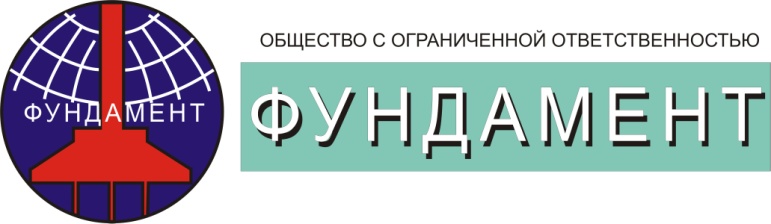 Экз.№Шифр: 4/07-2011Заказчик:   АДМИНИСТРАЦИЯ ИМЕКСКОГО СЕЛЬСОВЕТАМО ТАШТЫПСКИЙ РАЙОН РЕСПУБЛИКА ХАКАСИЯОбъект:ГЕНЕРАЛЬНЫЙ ПЛАНИМЕКСКОГО СЕЛЬСОВЕТАПОЯСНИТЕЛЬНАЯ ЗАПИСКАТОМ I МАТЕРИАЛЫ ПО ОБОСНОВАНИЮЧасть 1ПРОЕКТ ПОЛОЖЕНИЙ О ТЕРРИТОРИАЛЬНОМ ПЛАНИРОВАНИИ(УТВЕРЖДАЕМАЯ ЧАСТЬ МАТЕРИАЛОВ ГЕНЕРАЛЬНОГО ПЛАНА СЕЛЬСКОГО СОВЕТА)ДИРЕКТОР ООО «ФУНДАМЕНТ»  	                            А.Е. ЮРЧЕНКО                   ГЛАВНЫЙ ИНЖЕНЕР  ПРОЕКТА                	               А.Ю.  ДЕНИСОВАг.Красноярск    2012 г.СОДЕРЖАНИЕ МАТЕРИАЛОВ СХЕМЫ ТЕРРИТОРИАЛЬНОГО ПЛАНИРОВАНИЯ ИМЕКСКОГО СЕЛЬСОВЕТА Проект разработан авторским коллективом ООО «Фундамент»СОСТАВ ПРОЕКТАТом I.Часть1. ПРОЕКТ ПОЛОЖЕНИЙ ПО ТЕРРИТОРИАЛЬНОМУ ПЛАНИРОВАНИЮ(утверждаемая часть материалов генерального плана сельского совета)Раздел I.  Цели и задачи схемы территориального планированияРаздел II. Мероприятия по территориальному планированиюПриложение: Графические материалыЧасть 2. ОБОСНОВАНИЕ СХЕМЫ ТЕРРИТОРИАЛЬНОГО ПЛАНИРОВАНИЯПоложение территории сельсовета в системе расселения 	МО Таштыпский район Республики ХакасияПриродно-ресурсный потенциал территорииСоциальная системаЭкономическая системаЭкологическая системаПространственная системаОбщая концепция развития территорииТом II.  Охрана окружающей среды Том III. Перечень мероприятий гражданской обороны, мероприятий по предупреждению чрезвычайных ситуацийТом IV.  Правила землепользования и застройкиПриложение: Графические материалыВВЕДЕНИЕЦЕЛИ И ЗАДАЧИ РАЗРАБОТКИ ГЕНЕРАЛЬНОГО ПЛАНАНастоящий том представляет собой резюме положений по обоснованию схемы территориального планирования (генерального плана) «Администрации Имекского сельсовета» МО Таштыпский район Республики Хакасия.Генеральный план Имекского сельсовета  разработан авторским коллективом ООО «Фундамент» на основании муниципального контракта от 18 июля  2011 г., заключенного с Администрацией  Имекского сельсовета и задания на разработку градостроительной документации  утверждённого главой администрации Имекского сельсовета, а  также закона Республики Хакасия от 24.12.2007 № 96-ЗРХ «О составе, порядке подготовки проекта схемы территориального планирования Республики Хакасия и порядке внесения в нее изменений».Схема территориального планирования (генеральный план) - основной документ территориального планирования муниципального образования, нацеленный на определение назначения территорий исходя из совокупности социальных, экономических, экологических и иных факторов в целях обеспечения устойчивого развития территорий, развития инженерной, транспортной и социальной инфраструктур, обеспечения учета интересов граждан и их объединений, Российской Федерации, субъектов Российской Федерации, муниципальных районов.Необходимость подготовки генерального плана обусловлена требованиями Градостроительного кодекса РФ, федерального закона «Об общих принципах организации местного самоуправления в Российской Федерации», иных нормативных актов.В системе документов, составляющих законодательную базу национального проекта «Доступное и комфортное жильё - гражданам России», документам территориального планирования муниципальных образований - (схемам территориального планирования районов и генеральным планам поселений) - отведена важная роль.В них на основе комплексного учёта всех сторон жизнедеятельности муниципальных образований определяется назначение территорий, предназначенных под те или иные виды градостроительной деятельности - проживание, производство, рекреацию, сельское хозяйство.Изменения, произошедшие в отношении осознания ценности различных участков  территории, перспектив и возможностей их освоения, качественных характеристик проектируемой среды, появление новых подходов в градостроительном проектировании, обеспечивающих возможность перехода к правовому градорегулированию, значительные изменения в экономической и социальной сфере, сложившиеся за последнее десятилетие, объясняют необходимость разработки генерального плана Имекского сельсовета.          Появилась частная собственность на землю и крупные объекты недвижимости. Право на осуществление градостроительной деятельности наряду с государством и муниципалитетами получили многие частные лица и компании, активно формирующие рыночные отношения в сфере проектирования и строительства.	Усложнилась правовая база в области градостроения, расширились права граждан на участие в принятии решений органов местного самоуправления по изменению существующей градостроительной ситуации.	Градостроительный Кодекс РФ не устанавливает срок реализации генеральных планов, что обусловлено становлением рыночных отношений в экономике, преобладанием частных инвестиций в строительство. Вместе с тем, анализ уже идущих процессов позволяет предвидеть развитие ситуации в трех-пятилетней перспективе. Отдельные отраслевые программы Имекского сельсовета, Программа социально-экономического развития Имекского сельсовета до 2017 года, национальные проекты, обязательства  органов местного самоуправления по улучшению комфортности проживания населения могут быть положены в основу более отдаленной перспективы, что соответствует также мировой практике стратегического планирования.	Принимая   во   внимание   вышеизложенное и на основании  утверждённого задания на разработку градостроительной документации,  авторы проекта предложили в Генеральном плане Имекского сельсовета следующий сценарий градостроительного развития территории: Исходный год    -  2011г.Первая очередь реализации схемы  -  2021г.Расчётный срок   -  2031г.По отдельным параметрам в составе схемы также даны предложения на отдалённую перспективу.Целью генерального плана является:Разработка комплекса мероприятий для сбалансированного развития территории как единой градостроительной системы;Определение стратегии градостроительного развития территории Имекского сельсовета и условия формирования комфортной среды жизнедеятельности населения на ближайшую и отдаленную перспективу, в т.ч. оценить его территориальные резервы, определить очерёдность строительства, увязать в единый градостроительный комплекс существующую застройку и участки, отведённые под жилую застройку, определить резервные территории для жилищного, культурно-бытового и производственного строительства. Оценить экологические проблемы воздействия промышленных  и иных предприятий на жизнь и здоровье населения.Задачей проекта является упорядочение сложившейся структуры застройки и уточнение функционального зонирования, размещение всех видов текущего и перспективного строительства в комплексе с инженерным обеспечением территории, создание поселения, отвечающего современным требованиям уровня комфорта.Обязательными положениями генерального плана поселений являются:установление зон различного функционального назначения     при осуществлении градостроительной деятельности;предложения по установлению границ сельского поселения;решения по совершенствованию и развитию планировочной структуры;параметры развития и модернизации инженерной, транспортной, производственной, социальной инфраструктур во взаимосвязи с развитием федеральной, региональной и межселенной инфраструктур и благоустройству территорий;предложения по предельным размерам земельных участков для индивидуального жилищного строительства;предложения по установлению границ объектов градостроительной деятельности особого регулирования;меры по защите территорий от воздействия чрезвычайных ситуаций природного и техногенного характера и мероприятий по гражданской обороне;предложения по выделению территорий резерва для развития поселения;меры по сохранению объектов историко-культурного и природного наследия;меры по улучшению экологической обстановки;первоочередные градостроительные мероприятия по реализации генерального плана, включая предложения по перечню объектов градостроительной деятельности, требующих разработки первоочередной градостроительной документации.         Проект разработан в соответствии:с новым Градостроительным Кодексом (№ 190-Ф3 от 29 12 2004 года);«Инструкцией о порядке разработки, согласования, экспертизы и    утверждения градостроительной документации» (Госстрой РФ, 2003 г.)При разработке проекта использована космическая съёмка, выполненная в 2011 году компанией ЗАО «Совзонд» со спутника «World View-2» в виде изображения в натуральных цветах с пространственным разрешением на местности 50 см. Уровень обработки – Ortho-Ready Standard. Формат - GeoTiff (UTM WGS-84). При обработке снимков использовалась программа ENVI EX.НОРМАТИВНАЯ БАЗА:    	В результате системного анализа требований действующего законодательства и нормативных документов установлено, что разработка генерального плана должна осуществляться с соблюдением требований следующих документов:Градостроительный кодекс Российской Федерации (№190-ФЗ от 29.12.2004);  Федеральный закон «О введении в действие Градостроительного кодекса  Российской Федерации» (№191 - ФЗ от 29.12.2004);Федеральный закон «О внесении изменений в Градостроительный кодекс Российской Федерации и отдельные законодательные акты РФ» (№ 232-ФЗ от 24.11.2006);Федеральный закон «Об особо охраняемых природных территориях» (№ 33-ФЗ от 14.03.1995);Земельный кодекс Российской Федерации (№136-ФЗ от 25.10.2001);Лесной кодекс Российской Федерации (№200-ФЗ от  04.12.2006); Водный кодекс Российской Федерации (№74-ФЗ от 03.06.2006);
Федеральный закон «Об объектах культурного наследия (памятниках истории и культуры) народов Российской Федерации» (№ 73-ФЗ от  25.06.2002);Федеральный закон «Об общих принципах организации местного самоуправления в Российской Федерации» (№ 131-ФЗ от  06.10.2003).СТРОИТЕЛЬНЫЕ НОРМЫ И ПРАВИЛАСНиП 2.07.01-89* «Градостроительство. Планировка и застройка городских     и сельских поселений»;СНиП 2.04.03-85 «Канализация, наружные сети и сооружения»;СНиП 2.06.15-85 «Инженерная защита территорий от затопления и подтопления»;СНиП 2.05.02-85 «Автомобильные дороги»;СП 11-102-97 «Инженерно-экологические изыскания для строительства»;СНиП 11-04-2003 «Инструкция о порядке разработки, согласования, экспертизы и утверждения градостроительной документации»;САНИТАРНЫЕ ПРАВИЛА И НОРМЫ (САНПИН)СанПиН 2.2.1/2.1.1.1200-03 «Санитарно-защитные зоны и санитарная классификация предприятий, сооружений и иных объектов»;СанПиН 2.1.4.1110-02 «Зоны санитарной охраны источников водоснабжения и водопроводов питьевого назначения»;СанПиН 2971-84 «Санитарные правила и нормы защиты населения от воздействия электрического поля, создаваемого воздушными линиями электропередачи (ВЛ) переменного тока промышленной частоты».В ходе подготовки проекта генерального плана был проведён анализ нормативно-правовой базы территориального развития, мониторинг публикаций в СМИ, экспертные интервью специалистов в различных отраслях деятельности.Материалы Генерального плана Имекского сельсовета состоят из утверждаемой части (Том I) и материалов по обоснованию (Том II ), которые в свою очередь включают текстовые и графические материалы.Настоящими проектными предложениями изменение существующих административных границ «Администрации Имекского сельсовета», границ земель особо охраняемых природных территорий, границ территорий объектов культурного наследия, зон размещения планируемых объектов капитального строительства регионального значения не предусматривается.	          Проектом также не намечается в пределах проектной территории размещение объектов капитального строительства местного значения, которые могут оказать негативное воздействие на окружающую среду.РАЗДЕЛ 1. ФОРМИРОВАНИЕ ЦЕЛЕЙ И ЗАДАЧГЛАВА I. КОМПЛЕКСНЫЙ АНАЛИЗ ТЕРРИТОРИИКомплексный анализ современного состояния территории - основа для выработки решений по территориальному планированию. В составе работы над генеральным планом проводился анализ всех четырёх систем территории - социальной, экономической, экологической и пространственной. Было проведено выявление сильных и слабых сторон системы, возможностей и угроз развития территории (SWOT- анализ). Сильные стороны градостроительной системы территории обусловлены, прежде всего, ее экономико-географическим положением: Близость районного центра как перспективного рынка для реализации продукции сельского хозяйства  и промышленности. Высокая привлекательность территории сельсовета с точки зрения размещения промышленных предприятий, жилищного  SW0Т-анализ - термин, введённый в экономическую науку в 1963г. американским профессором Кеннетом Эндрюсом, обозначающий проведение в отношении объекта исследования анализа сильных сторон, слабых сторон, возможностей, угроз.строительства, возведения объектов спортивного и культурного назначения. Достаточно развитая транспортная инфраструктура.Благоприятные условия для специализации сельского хозяйства на овощах,  развитие садоводства. Пригодные для развития туризма природно-климатические условия.К слабым сторонам территории сельсовета можно отнести следующие:Доминирование в сельском хозяйстве производителей с ограниченными возможностями для внедрения современной техники и технологий, сбыта и переработки продукции.Отсутствие организованной системы приема сельскохозяйственной продукции от населения, баз хранения и приведения продукции в ликвидное состояние.Недостаток производственных мощностей по переработке продукции сельского хозяйства. Недостаточная обеспеченность населения сельсовета предприятиями   бытового обслуживания. Недостаточно развитая коммунальная инфраструктура, препятствующая  активному развитию территории.Главные возможности развития Имекского сельсовета включают в себя:Увеличение производства продукции сельского хозяйства за счет развития внедрения научно-обоснованного севооборота, создания улучшенных условий содержания скота и птицы и т.д. Организация пунктов приема от населения и баз хранения сельскохозяйственной продукции.Организация на территории сельсовета промышленной переработки продукции сельского хозяйства.Насыщение потребительского рынка товарами и услугами за счет создания благоприятных условий для функционирования малых предприятий.Развитие туристско-рекреационного комплекса.Создание благоприятных условий для жилищного строительства, как в части индивидуальной, так и комплексной застройки.Основные  угрозы  для дальнейшего развития территории:Окончательный переход сельского хозяйства на мелкотоварное производство, ориентированное на производство продукции для собственного потребления.Ухудшение ситуации в ЖКХ в результате отсутствия инвестиций на реконструкцию и модернизацию основных фондов.Сокращение темпов жилищного строительства вследствие неблагоприятной экономической конъюнктуры.Рост безработицы и отток населения (особенно молодежи) в районный центр и город.Сокращение налогового потенциала и увеличение зависимости от республиканского бюджета.Как следует из оценки современного состояния, ключевым элементом экономической системы Имекского сельсовета остается сельское хозяйство. Именно с развитием данной отрасли связаны основные перспективы территории. Основная цель, стоящая перед АПК в целом и сельским хозяйством в частности, - привлечение инвестиций, модернизация и переход на качественно новые технологии, позволяющие существенно повысить эффективность всех производственных процессов, улучшить экологическую ситуацию.Перспективы развития сельского хозяйства на территории Имекского сельсовета в долгосрочном периоде во многом будут зависеть от общей экономической конъюнктуры.                                        2. СОЦИАЛЬНАЯ СФЕРА2.1. ДЕМОГРАФИЯ И ТРУДОВЫЕ РЕСУРСЫК числу основных показателей, определяющих демографическую обстановку, относятся: динамика численности населения, показатели его естественного и механического прироста (убыли), общие коэффициенты рождаемости, смертности, динамика половозрастной структуры населения и показателя демографической нагрузки, динамика численности рабочей силы, занятых и безработных.Занимая 1% территории Таштыпского района Имекский сельсовет  концентрирует около 13%  его населения. Численность населения сельсовета по состоянию на 01.01.2009г (по данным материалов территориального планирования МО Таштыпский район)*Общая площадь сельсовета в административных границах по обмеру генплана составляет 20478 га или 204 кв.км.  Площадь МО Таштыпский район составляет – 1992230 га.       Динамика численности населения сельсоветаРезких колебаний численности населения Имекского сельсовета не наблюдалось. В целом, последние годы характеризовались устойчивым ростом числа постоянных жителей территории. С 2008 г. по 2011 г. численность населения Имекского сельсовета увеличилась на 4,8%. Основной причиной увеличения численности населения сельсовета - его механический прирост и естественный прирост.Существующая половая диспропорция в Имекском сельсовете довольно ощутима, но не критична: женщин почти на 6,5% больше, чем мужчин.В структуре демографической нагрузки преобладают лица моложе трудоспособного возраста.Имекский сельсовет отличается вполне сбалансированной половозрастной структурой населения. Доля экономически активного населения в Имекском сельсовете увеличилась с 52,4% в 2008 году до 55,8% в 2011 году.Прогноз развития социальной системы территории базируется на схемах территориального планирования муниципального образования Таштыпский район, программах социально-экономического развития  МО Таштыпский район и Администрации Имекского сельсовета.Прогноз демографической ситуации сформирован на трех возможных сценариях развития: инерционный; стабилизационный; оптимистический.Комплексный анализ основных систем, определяющих развитие территории, позволил прогнозировать изменение демографической ситуации сельсовета в целом согласно стабилизационному варианту.Прогноз численности населения Имекского сельсовета, чел.                                                                                                   Таблица №1.1Наиболее вероятно, что динамика изменения численности населения с. Имек будет соответствовать оптимистическому сценарию. В перспективе в рамках стабилизационного варианта развития событий ощутимый рост числа постоянных жителей ожидается в д. Нижний Имек. Изменение численности населения согласно стабилизационному варианту ожидает иметь место в д. Верхний Имек и д. Харой.Прогноз возрастной структуры определен с учетом перспективной численности населения и приведен в таблице 1.2Таблица №1.2Прогноз возрастной структуры населения Имекского сельсоветаВ перспективе, несмотря на общее увеличение числа лиц трудоспособного возраста, их доля в общей численности постоянных жителей территории сократится. Связано это с тем, что к 2021 г. и к 2031 г. в трудоспособный возраст  вступит поколение, рожденное в начале 21-го века - период, характеризующийся низкими показателями рождаемости. Рост данной категории будет в основном обусловлен механическим притоком населения. Численность лиц пенсионного возраста увеличится на 7,5 % к 2021 году и 19,3 % к 2031 г. по сравнению с базовым периодом. Исходя из предполагаемого увеличения численности населения занятого в экономике, в том числе на обработке личных подсобных хозяйств, и “оздоровления” рынка труда, прогноз занятости населения в градообразующей и обслуживающей группах отраслей выглядит следующим образом (см.табл.№1.3).Таблица №1.3* - в том числе учитываемые в централизованном порядке – 58 чел        2. 1. УРОВЕНЬ И КАЧЕСТВО ЖИЗНИ НАСЕЛЕНИЯОсобое место в программе развития любого сельсовета отводится решению задачи повышения уровня жизни населения. Уровень жизни населения - это своего рода индикатор развития территории. Ключевым показателем уровня жизни являются денежные доходы населения. В 2010 году денежные доходы населения, работающего на территории сельсовета сложились примерно в сумме 14289 тыс. рублей, средняя заработная плата работающего составила 7992 рубля в месяц. В 2011 году денежные доходы населения, работающего на территории сельсовета сложилась примерно в сумме 18392 тыс. рублей, средняя заработная плата работающего составила 9069 рублей в месяц. Рост средней заработной платы составил около 13,5 %. Доходы же на душу населения в 2010 году составили 4050 рублей (в среднем за месяц периода), в 2011 году – 4176 рублей, рост доходов на душу населения составил 3,1 %, что говорит о том, что благосостояние населения растет медленно.В  2010 году величина прожиточного минимума на душу населения по Республике Хакасия сложилась на конец года в сумме 5434 рублей, в 3 квартале 2011 года 5988 рублей. Доходы на душу населения по сельсовету в  2010 году ниже прожиточного минимума на 25,5 %, а 2011 году на 30,3 %.Динамика номинальной среднемесячной заработной платы одногоработника и величины прожиточного минимума, руб.По уровню обеспеченности жилищной площадью по Таштыпскому  району  Имекский сельсовет занимает одно из лидирующих положений среди всех администраций сельсоветов Таштыпского района.По уровню благоустроенности жилого фонда Имекский сельсовет существенно превосходит средние показатели по району. По всем показателям развитие системы здравоохранения Таштыпского района значительно уступает как социальным нормативам, так и средне  республиканским  показателям. В настоящее время развитие системы здравоохранения района характеризуется как явно недостаточное и нуждается в серьезной поддержке со стороны органов исполнительной власти.В настоящее время дефицита мест в детских садах сельсовета не ощущается, тем не менее, их загруженность составляет более 95%. Наметившаяся в последние годы тенденция роста рождаемости в скором времени приведет к тому, что имеющегося числа мест будет недостаточно.С целью улучшения социально-культурного быта населения предлагаются мероприятия по социально-экономическому развитию сельсовета, направленные на создание новых учреждений культуры, совершенствование деятельности существующих, их ремонт и реконструкцию, а также обновление материально-технической базы.Государственная политика в последние годы все большее внимание концентрирует на уровне и качестве жизни населения, поэтому развитию социальной сферы на местах придается огромное значение. Показатели, характеризующие уровень и качество жизни населения территории, становятся базовыми при оценке работы органов местной власти. В зависимости от вариантов развития сельсовета темпы роста благосостояния населения будут отличаться (см. табл. № 2.2). Таблица 1.4Для достижения предполагаемого уровня развития социальной системы Имекского сельсовета, органам исполнительной власти необходимо сконцентрировать усилия на реализации следующего комплекса мер:Демографическая политика:мониторинг показателей, характеризующих динамику изменения численности населения и его структуру, их всесторонний анализ и своевременное принятие мер по упреждению факторов, оказывающих негативное влияние на демографическую ситуацию;проведение мероприятий, способствующих укреплению института семьи и брака, формирование у молодежи ответственности за воспитание детей, уважительного отношения к старшему поколению;усиление мер по охране репродуктивной функции женщин от неблагоприятных производственных факторов;помощь молодым специалистам при трудоустройстве с целью снижения оттока населения;Уровень и качество жизни населения:создание заинтересованности работодателей в адекватном уровне заработной платы, повышение ее уровня за счет высоких темпов развития экономики, роста производительности труда;обеспечение занятости, создание и сохранение рабочих мест;стимулирование жилищного строительства за счет предоставления участков под индивидуальное строительство, обустройства строительных площадок инженерными коммуникациями, развития системы ипотечного кредитования, со финансирования затрат молодых семей и малоимущих граждан на приобретение и строительство жилья;реконструкция и капитальный ремонт жилищно-коммунальной инфраструктуры, строительство новых объектов ЖКХ;благоустройство населенных пунктов: ремонт дорог, линий освещения, озеленение территории;увеличение социальных выплат и адресная социальная поддержка незащищенным слоям населения;Система образования, здравоохранения, культура:расширение сети учреждений дополнительного образования с целью всестороннего развития детей;повышение квалификации педагогов, обновление методов, форм и технологий образования с целью роста его качества;модернизация материально-технической базы всех образовательных учреждений сельсовета, включающая обновление учебного, лабораторного оборудования, спортивного инвентаря;внедрение современных информационных технологий в образовательный процесс, компьютеризация школ и обеспечение доступа в Глобальную информационную сеть;укрепление первичного звена здравоохранения, создание условий для оказания эффективной медицинской помощи на до госпитальном этапе путем модернизации материальной базы ЛПУ, повышения профессиональной квалификации врачей и медицинского персонала, проведения дополнительной диспансеризации работающего населения;повышение уровня физической подготовки населения сельсовета за счет создания возможностей для занятий физической культурой и спортом: строительство стадиона, спортивных площадок, тренажерного зала;сохранение имеющихся и обустройство новых мест для культурного массового отдыха населения: парковая зона, оборудование детских площадок, аттракционов;вовлечение всех учреждений культуры сельсовета в массовую работу по эстетическому воспитанию населения, организации его досуга в свободное от работы время;создание условий для развития народного самодеятельного творчества, сохранения национальной культуры и налаживания межнациональных культурных связей.3.  ЭКОНОМИКА3.1. КОМПЛЕКСНЫЕ ПОКАЗАТЕЛИ ЭКОНОМИЧЕСКОГО РАЗВИТИЯУдобное месторасположение Имекского сельсовета относительно районного центра - с. Таштып, наличие достаточно развитой сети автомобильных дорог и инфраструктуры делают территорию весьма привлекательной с точки зрения жилищного строительства, размещения промышленных, торговых, транспортных предприятий и производственных баз. Значительные площади сельскохозяйственных угодий и водоемов открывают хорошие перспективы для развития сельскохозяйственного комплекса,  животноводчества и прудового рыбоводства.На данный момент основным видом экономической деятельности Имекского сельсовета является сельское хозяйство. К дополняющим хозяйственный комплекс территории отраслям относятся торговля и общественное питание и строительство.Основные показатели экономического развития Имекского сельсоветаТаблица 1.5.Очевиден рост производства сельскохозяйственной продукции в крестьянских и личных подсобных хозяйствах. Снижение количества личных подсобных хозяйств не повлияло на рост производства сельскохозяйственной продукции.   Имекский сельсовет продолжает оставаться аграрной территорией. Причин сложившейся специализации две:непосредственная близость территории сельсовета и развитое транспортное сообщение с  с. Таштып и г. Абаза  в значительной степени решают для населения проблему реализации сельскохозяйственной продукции. В результате, отпадает необходимость в ее промышленной переработке;географическая доступность районного центра позволяет жителям Имекского сельсовета трудоустраиваться в с. Таштып и г. Абаза, что также не способствует предпринимательской активности на территории сельсовета.Несмотря на выгодное географическое положение, наличие необходимой инфраструктуры, имеющиеся возможности для выращивания и производства сельскохозяйственной продукции на территории Имекского сельсовета пищевая промышленность развита слабо.Сельское хозяйство является основным видом экономической деятельности Имекского сельсовета. На территории сельсовета финансовые возможности большинства производителей находятся на низком уровне, что не позволяет им в полной мере использовать современные технологии, строить перерабатывающие предприятия, расширять производство. Экономическая эффективность производства и реализации растениеводческой продукции в хозяйствах всех категорий остается невысокой. К числу причин сложившейся ситуации можно отнести:ограниченные финансовые и технические возможности товаропроизводителей не позволяющие использовать высококачественный семенной фонд, осуществлять на высоком техническом и технологическом уровне необходимый комплекс агротехнических мероприятий, вести научно обоснованный севооборот, способствующий восстановлению плодородия почв;отсутствие развитой системы маркетинга и сбыта, баз хранения и участков приведения продукции в ликвидное состояние;недостаток производственных мощностей по переработке растениеводческой продукции на территории муниципального образования.Животноводство Имекского сельсовета исторически ориентировано на разведение крупного рогатого скота, овец, коз, свиней, лошадей и птицы. В последние годы по большинству основных направлений данного сектора сельского хозяйства наметилась положительная тенденция. За период 2010-2011 гг. поголовье  КРС  увеличилось на  6,9% (в том числе коров на 4,9%), молодняка на доращивании  на 8,1%, свиней на 10,2%, овец и коз снизилось – 3,6%, поголовье птицы  увеличилось на 11,4%. За данный период отмечается увеличение поголовья рабочих лошадей на 12,2%.Сложившаяся в последние годы структура поголовья скота и птицы на территории Имекского сельсовета свидетельствует о медленном, течении процессов укрупнения хозяйств и выходе на крупное товарное производство в данном секторе. Причины, сдерживающие процессы укрупнения в сфере животноводства, типичны для большинства сельсоветов  Таштыпского района:продолжительный производственный цикл, который требует существенных затрат;высокая капиталоемкость производства, связанная с необходимостью строительства помещений для содержания скота и птицы, хранения кормов и готовой продукции, развитием перерабатывающих мощностей;слабые сбытовые возможности для реализации продукции, вызванные ограниченными сроками ее реализации (особенно молока и мяса) и отсутствием централизованной системы сбыта.Большое значение для экономики Имекского сельсовета имеет строительный комплекс. Налоговые отчисления строительных организаций являются основным источником доходов местного бюджета. Функционирование отрасли в настоящее время существенно зависит от бюджетных ассигнований на ремонтно-строительные работы объектов соцкультбыта и дорог, инвестиций индивидуальных предпринимателей на строительство объектов розничной торговли, а также темпов индивидуального жилищного строительства.Выгодное географическое положение села Имек относительно районного центра делает территорию сельсовета весьма привлекательной,  как с точки зрения жилищного строительства, так и размещения производственных мощностей и торговых предприятий. В связи с этим, при сохранении существующих тенденций развития жилищного строительства и хозяйственного комплекса села  Имек, в ближайшие годы строительство способно стать ключевой отраслью экономической системы Имекского сельсовета.Сфера торговли и общественного питания Имекского сельсовета в период 2010-2011 годов динамично развивалась. В результате в 2011 году оборот розничной торговли н   превысил уровень 2010 года (в фактически действующих ценах) .Несмотря на исключительную географической близостью Имекского сельсовета к районному центру с развитой торговой инфраструктурой на территории Имекского сельсовета располагается наибольшее количество предприятий розничной торговли среди всех сельсоветов Таштыпского района. В плане обеспеченности предприятиями общественного питания сельсовета соответствует требованиям СНиП 2.07.01.-89(2000) на 61,9%.Оценивая в целом положительно социально-экономическую роль торговли для территории, нельзя не обратить внимание на крайне низкий уровень заработной платы работников, который является в основном следствием недостаточной эффективности отрасли в целом. Основной причиной, невысокой эффективности торговли и общественного питания в Имекском сельсовете, является слабая покупательная способность населения, обусловленная общим низким уровнем заработной платы на территории, которая не позволяет закладывать в стоимость продукции достаточный уровень рентабельности.3.2. ПРОГНОЗ РАЗВИТИЯ ЭКОНОМИЧЕСКОЙ СИСТЕМЫПрогноз развития экономической системы сельсовета  из трёх возможных вариантов: инерционный (низкий), стабилизационный (средний) и оптимистический (высокий), выполнен по наиболее вероятному стабилизационному (среднему) варианту. Наличие высокооплачиваемых рабочих мест на территории сельсовета будет способствовать притоку населения, что в свою очередь благоприятно отразится на перспективах развития потребительского рынка. В средней и долгосрочной перспективе сельское хозяйство сохранит важные позиции в экономике Имекского сельсовета. Приоритетными направлениями останутся растениеводство и животноводство.Развитие растениеводства предполагает привлечение инвестиций для укрепления материально-технической базы, развития селекционной работы, семеноводства, внедрения высокоурожайных сортов земледельческих культур, восстановление почвенного плодородия сельскохозяйственных угодий, биологизацию земледелия, внедрение методов минимальной обработки почвы и др. Основными направлениями растениеводства останутся производство овощей, зерновых и картофеля.Развитие животноводства также целесообразно планировать с учетом стабилизационного сценария и в соответствии со сложившейся специализацией, ориентированной на производство мяса, молока, шерсти и яиц. Рост продуктивности животноводства следует связывать с улучшением условий содержания скота, полноценным кормлением и совершенствованием технологии производства. Для создания устойчивой и полноценной кормовой базы необходимо сочетание высокоинтенсивного кормопроизводства на орошаемой пашне с полным использованием естественных и улучшенных сенокосов и пастбищ. Главным направлением увеличения кормов должен стать рост урожайности кормовых культур.Посевные площади основных сельскохозяйственных культур на территории Имекского сельсовета Таблица 1.6Поголовье скота и птицы в хозяйствах всех категорий на территории Имекского сельсовета Таблица 1.7Производство основных видов сельскохозяйственной продукции в натуральном выражении на территории Имекского сельсоветаТаблица 1.8Перспективы развития промышленного производства Имекского сельсовета определяются достаточно сложной совокупностью факторов, многие из которых отличаются сильно выраженной неопределенностью. Одним из наиболее важных индикаторов развития промышленного производства, особенно в долгосрочной перспективе, является индекс промышленного производства. По экспертной оценке, основанной на данных о темпах роста за последние пять лет, тенденциях развития промышленности Республики Хакасия и России, а также с учетом прогнозных показателей Стратегии социально-экономического развития Республики Хакасия на среднюю и долгосрочную перспективу, Схемы территориального планирования МО «Таштыпский район», комплексной  Программы социально-экономического  развития   Имекского сельсовета на 2012-2016 годы, общий индекс промышленного производства Имекского сельсовета на период до 2031 года возрастет по стабилизационному прогнозу примерно в 3,3 раза, по сравнению с 2011 годом.В соответствии со стабилизационным сценарием, развитие промышленного производства будет происходить достаточно интенсивно по двум основным направлениям: переработке продукции сельского хозяйства и животноводства, а также производству строительных материалов. При этом увеличение объемов производства продукции пищевой промышленности будет обеспечиваться, как за счет развития производственных мощностей, так и за счет расширения ассортимента выпускаемой продукции.Стабилизационный сценарий развития промышленного производства на территории Имекского сельсоветаТаблица 1.9В рамках сельского хозяйства, достижение прогнозных параметров развития по стабилизационному сценарию потребует реализации ряда мероприятий, в числе которых:увеличение производства продукции сельского хозяйства во всех категориях хозяйств к 2031 году должно вырасти по отношению к 2011 году в 3 разаразвитие капельного орошения и внедрение научно-обоснованного севооборота;восстановление плодородия земель за счет увеличения внесения минеральных и органических удобрений, создания полезащитных лесных полос; использование высококачественного семенного фонда;переход на адаптивный путь развития земледелия, предполагающий минимизацию обработки почвы, использование облегченной техники, замену химических средств защиты биологическими, развитие мелиорации и др.; возрождение садоводства;увеличение производства ранней овощной продукции за счет развития теплично-парникового хозяйства;создание баз хранения растениеводческой продукции и участков по приведению ее в ликвидное состояние; увеличение к 2031 году поголовья крупного рогатого скота на 19,8% (в том числе коров - на 20,8%), свиней - на 40,4%, овец и коз - на 45,2%, птицы - на 25,0%, лошадей - на 53,8%, а также продуктивности скота и птицы за счет улучшения условий содержания, полноценного кормления, основанного на сочетании высокоинтенсивного кормопроизводства на орошаемой пашне с использованием естественных и улучшенных сенокосов и пастбищ; приобретение и разведение на территории района племенных овец; приобретение племенного скота молочного и мясного направления; воспроизводство племенного скота в ЛПХ населения за счет организации искусственного осеменения;создание пунктов приема молока, мяса, шерсти и яиц от населения; развитие участка по обслуживанию сельскохозяйственной техники; содействие кооперации и интеграции сельхозпроизводителей; обеспечение реализации на территории Имекского сельсовета приоритетного национального проекта «Сельское хозяйство», предусматривающего кредитование сельхозпроизводителей на приобретение техники и расширение производства; поддержка  личных подсобных хозяйств,  содействие в обеспечении их молодняком племенного скота,  кормами, техникой. Дальнейшее развитие по реализации приоритетных национальных проектов по направлениям «Ускоренное развитие животноводства» и «Стимулирование развития малых форм хозяйствования».   Развитие  промышленного комплекса по стабилизационному сценарию предполагает: увеличение к 2031 году индекса промышленного производства в 3 раза по отношению к 2011 году; привлечение инвестиций для организации в среднесрочной перспективе переработки молока и овощей, а в долгосрочной перспективе - мяса;содействие размещению на территории сельсовета малых предприятий   -  производителей строительных материалов;развитие прудового рыбоводства, ориентированного на выращивание чешуйчатого карпа и пеляди.Реализация выше обозначенных мероприятий потребует улучшения инвестиционного климата  территорий и притока инвестиций. Формированию благоприятного инвестиционного климата призваны способствовать мероприятия, направленные на развитие общей инфраструктуры  Имекского сельсовета, в числе которых:ремонт жилищного фонда в населённых пунктах сельсовета;строительство стадиона в с. Имек и д. Нижний Имек;сокращение площади ветхого и аварийного жилья;создание условий для увеличения жилищного строительства;реконструкция ДДОУ в д. Нижний Имек на 40 мест;строительство СДК в с. Имекреконструкция и строительство водопроводных сетей;ремонт внутри поселковых дорог; ремонт линий освещения; завершение телефонизации всех населенных пунктов. оказание содействия по модернизации телефонной сети общего пользования, замене аналогового оборудования телефонных станций на цифровое, росту номерной емкости телефонной сети, продвижению новых услуг связи (Интернет).;ремонт сетей электроснабжения;организация сбора и вывоза твердых бытовых отходов с территории населенных пунктов сельсовета;перевод земель сельхозназначения в земли поселения с целью развития жилищного строительства и в земли иной категории земельных участков, в настоящее время занятых существующими объектами различного назначения (жилая застройка, объекты промышленности и транспорта, погребения и другие).Кроме того, немаловажное значение имеет развитие торгово-розничной сети и сферы сервиса,  обеспечивающих население территории разнообразными товарами и услугами. В целях удовлетворения спроса жителей сельсовета предполагается:  увеличение к 2031 году, в соответствии с требованиями 2.07.01.-89(2000) для данной категории населенных пунктов, торговой площади предприятий розничной торговли до 2500 кв. м., числа посадочных мест предприятий общественного питания до 50.Развитие на территории сельсовета предприятий бытового обслуживания до уровня, определенного требованиями СНиП 2.07.01.- 89(2000) для данной категории населенных пунктов в отношении занятых в бытовом обслуживании. Реализация мероприятий содействующих общему уровню привлекательности Имекского сельсовета, как для потенциальных инвесторов, так и для жителей позволит решить двойную задачу: с одной стороны привлечь инвестиции на модернизацию и развитие сельского хозяйства и промышленности, а с другой - обеспечить комфортные условия жизни людей.Значительная часть мероприятий по развитию экономической системы Имекского сельсовета может быть реализована уже в среднесрочной перспективе, что позволит значительно повысить уровень благосостояния жителей территории, создать прочный фундамент для дальнейшего формирования современной экономической системы, ориентированной на агропромышленный комплекс. 4. ЭКОЛОГИЯСостояние природной среды Имекского сельсовета во многом определяется расположением его территорий. Часть предприятий размещена в селитебной зоне поселков, в санитарно - защитных зонах промплощадок находится жилая застройка, что негативно отражается на условиях среды обитания человека. Источниками загрязняющих веществ, поступающих в почвы, грунты, поверхностные и подземные воды, служат площадки промпредприятий, объекты автосервиса, хозяйственно-бытовые и промливневые стоки, сбрасываемые на рельеф. Для предотвращения ухудшения состояния воздушной и водной среды, предупреждения процессов загрязнения почвенного покрова предусматривается выполнение комплекса мероприятий природоохранной направленности. Для улучшения состояния атмосферного воздуха на территории сельсовета предлагается:создание новых зеленых зон общего пользования площадью 10 га,вынос из селитебной зоны производственных площадок;озеленение, благоустройство территории санитарно-защитных зон предприятий и организаций;создание шумо-газо-пылезащитных насаждений в придорожных полосах автодорог, проходящих по территории жилой зоны населённых пунктов и расположенных в непосредственной близости к ней.С целью охраны почв от загрязнения предусматривается ликвидация несанкционированных свалок, планово-регулярная очистка территории жилой зоны от жидких и твердых отходов, организация сбора хозяйственно-бытовых стоков.Для снижения уровня негативного воздействия на почвенный покров обязательно выполнение мероприятий по рекультивации земель, занятых ликвидируемыми объектами, участков, нарушенных при строительстве и изъятии грунта, устранению загрязнения почв. Стабилизация экологической обстановки в части обращения с отходами потребления на территории сельсовета, снижение антропогенной нагрузки на природную среду ожидается в связи с организацией раздельного сбора и размещения отходов на санкционированных объектах, упорядочением деятельности по обращению с ними, созданием местных предприятий по переработке (утилизации) отходов.5. ПРОСТРАНСТВЕННАЯ СИСТЕМАПЛАНИРОВОЧНАЯ СТРУКТУРАМуниципальные образования (поселения) являются первичным звеном местной системы расселения. Границы сельсовета установлены законом от 15.10.2004 № 73 «Об утверждении границ муниципальных образований Таштыпского района и наделении их соответственно статусом муниципального района, сельского поселения» принятым  6 октября 2004 года Верховным Советом Республики Хакасия. По которому были определены населенные пункты и административные центры муниципальных образований, входящих в состав муниципального образования Таштыпский район. В 2011 году было принято решение о переименовании муниципальных образований в администрации сельсоветов сельских поселений входящих в МО Таштыпский район.Административным центром Имекского сельсовета  является село Имек.В настоящее время население сельсовета составляет 13,21% от населения Таштыпского района. Согласно статистическим данным в Имекском сельсовете численность населения на 01.01.2011 г. составила 2230 чел. (средневзвешенная численность населения сельсоветов района - 1850 чел).Территория сельсовета (по обмерному чертежу) – 20 478,73 га (по предоставленным данным 6790,85 га), что ниже средней величины территорий администраций сельских советов Таштыпского района (га). Территория занятая под населенными пунктами составляет – 5,83 % от общей территории сельсовета. Плотность населения на территории сельсовета –9,18 чел/га. Средняя плотность населенных пунктов – 0,48 чел/га. На территории Имекского сельсовета числится пять населенных пунктов. Все населенные пункты, кроме деревни Печегол,  расположены в пределах зоны проходящей автотрассы Абакан – Ак-Довурак и объединены единой системой естественных водных проток - рр. Таштып, Имек и Харой.Имекский сельсовет расположен в северной части Таштыпского района, рельеф территории плоский с благоприятными инженерно строительными условиями. По степени освоенности территории сельсовета можно выделить зоны активной урбанизации, которые расположены в приречной зоне реки Имек и территории интенсивного землепользования, расположенные в северной части сельсовета. Высокая сельскохозяйственная освоенность территории ограничивает возможности создания обширных зон отдыха. В настоящее время территория сельсовета используется в соответствии с характером качества земельного фонда, рельефом местности и условиями географического положения. На перспективу сохраняется преимущественное развитие сельского хозяйства.Население района традиционно занимается сельским хозяйством: растениеводством, животноводством, пчеловодством; промыслом: охотой, рыбной ловлей, сбором дикоросов; в области промышленности: заготовкой и обработкой древесины, строительством дорог, производственных объектов и жилья, торговлей.Все населенные пункты сельсовета расположены в пределах получасовой доступности относительно друг друга и административного центра, что позволит обеспечить их планомерное развитие. Имекский сельсовет является основным составным элементом в планировочном каркасе всего района.На территории Имекского сельсовета проектом определены и выделены следующие основные функциональные зоны: зоны урбанизированных территорий;зоны сельскохозяйственного использования;рекреационные зоны.Зоны урбанизированных территорий - это зоны (территории) преимущественного размещения промышленности, сел, поселков и деревень.Здесь целесообразно предусматривать расширение существующих и образование новых производств, транспортных, коммунальных и складских сооружений, развитие отдельных отраслей сельского хозяйства, требующих максимального приближения к потребителю.В настоящее время в урбанизированной зоне выделено под жилищное строительство территорий общей площадью 237,4 га. Учитывая необходимость развития жилищного строительства и, как следствие, потребность в территориях для размещения объектов гражданского назначения настоящим проектом предусматривается развитие селитебных территорий с учетом существующих планировочных ограничений. В значительной степени это касается административного центра района – села Имек. На территории селитебных зон предлагается разместить, в пределах жилых кварталов или на обособленных территориях, объекты, входящие в систему общепоселкового центра. Наибольшее развитие общественной зоны предусматривается в селе Имек и д. Нижний Имек, как на территориях обладающих значительным резервом для жилищного строительства и близостью к районному центру (до 7 км) и автомагистрали федерального значения Абакан - Ак-Довурак.Основная часть промышленной зоны находится на территории населенных пунктов и входит в состав земель поселений.При определении параметров функциональных зон проектом учтено рациональное использование земель населенных пунктов. Проектом рекомендуется ограниченное развитие производственных зон на территориях,  прилегающих к жилым образованиям, а местами и планомерное их сокращение для развития жилых кварталов.  При определении перспектив дальнейшего развития территорий с преимущественно промышленным зонированием учитывалось исторически сложившееся их размещение, включая и территории не действующих предприятий и разрушенных строений.Зона  сельскохозяйственного  использования включает в себя большую часть территорий сельсовета. В данную зону входят земли сельхозугодий с разной степенью освоенности. В целом территория сельсовета используется в соответствии с характером качества земельного фонда, рельефом местности и условиями географического положения района.В зоне преимущественного развития сельского хозяйства следует ограничивать изъятие всех видов сельскохозяйственных земель, не связанных с развитием профилирующих отраслей. Должны быть максимально ограничены все виды производственной деятельности, отрицательно влияющие на развитие профилирующих отраслей хозяйства (изменение гидрогеологических условий, эрозия почв, загрязнение атмосферы и т.п.).Зона преимущественно рекреационного использования, включает в себя территории отдыха населения. Основными видами рекреационной деятельности на территории сельсовета являются:кратковременный отдых населения в прибрежной зоне водотоков;садоводческая деятельность местного населения;смешанный вид отдыха в расположенных на территории Таштыпского района, базах отдыха и летних детских лагерях.Проектом не предусматриваются территории размещения садово-дачных товариществ.Общая цель функционального зонирования - исключить неорганизованное использование территорий, неуправляемый рост населенных мест сельсовета.Функциональное зонирование территорий Имекского сельсовета.Таблица № 1.10Проектные параметры селитебных территорий населенных пунктов увязаны с изменением динамики обеспечения населения нормативной общей площадью и с учетом существующих планировочных ограничений. Согласно Градостроительному кодексу РФ функциональные зоны определены как зоны, для которых документами территориального планирования определены границы и функциональное назначение.5.2. ЗЕМЕЛЬНЫЙ ФОНДОбщая площадь территории Имекского сельсовета составляет 20478,7308  га (по обмеру карты использования земель м 1:25000  2008 г.). Изменения площади территории сельсовета в перспективе не намечается. Современный состав земельного фонда по категориям земель, трансформация его в результате  реализации  предлагаемых градостроительных решений отражены в таблице 5.2.1.Таблица 1.11На графических материалах внутренняя структура функциональных зон намечена лишь в общей форме, в той степени, которая необходима для определения оптимальной градостроительной организации всего комплекса. При определении параметров функциональных зон учитывалось рациональное использование земель населенных пунктов. Наиболее удобная территория зарезервирована для развития селитебных зон. Необходимо ограничить дальнейшее развитие промышленной зоны, провести мероприятия, направленные на упорядочивание и выявление территорий нерационально используемых. При этом необходимо учесть размеры санитарно-защитных зон от действующих предприятий.Изменение площади земель сельскохозяйственного назначения и площади сельскохозяйственных угодий обусловлено намечаемым расширением территории населенных пунктов, промышленной зоны, зоны рекреации.Кроме того, в соответствии с земельным законодательством из состава земель сельскохозяйственного назначения должен быть осуществлен перевод в земли иной категории земельных участков, в настоящее время занятых существующими объектами различного назначения (жилая застройка, объекты промышленности и транспорта, погребения и другие).5.3. ЗОНЫ С ОСОБЫМИ УСЛОВИЯМИ ИСПОЛЬЗОВАНИЯ ТЕРРИТОРИИ. В соответствии со статьей  первой  Градостроительного кодекса РФ, зонами с особыми условиями использования территории являются санитарно-защитные зоны и санитарные разрывы, зоны охраны объектов культурного наследия (памятники культуры и истории) народов РФ,  водоохранные  зоны, зоны  санитарной охраны источников питьевого водоснабжения, земли особо охраняемых территорий и объектов, иные зоны, устанавливаемые в соответствии с законодательством Российской Федерации.На территории сельсовета находятся следующие зоны с особыми условиями использования территорий:санитарно-защитные;санитарные разрывы от линейных объектов инженерной и транспортной инфраструктуры;водоохранные зоны водных объектов;зоны охраны источников питьевого водоснабжения;зоны возможного затопления при 10% обеспеченности;зоны, подверженные воздействию чрезвычайных ситуаций природного и техногенного характера.Санитарно-защитные зоны определены на основе СанПиН 2.2.1/2.1.1.1200-03 для объектов производственного и коммунального значения. На Схеме комплексной оценки территории показаны санитарно-защитные зоны размером не менее пятидесяти метров. Наиболее большие СЗЗ  выделены от проектируемых площадок компостирования твёрдых бытовых отходов  и биотермических ям — (Беккари яма - углублённое в землю на 9, 10 м сооружение из влаго и термостойкого материала для обеззараживания трупов животных)  СЗЗ составляет 500 м для каждого из них. Радиусом 300 - 100м обозначены СЗЗ для кладбища. Санитарнозащитные зоны до 100 м установлены для таких объектов, как АЗС, стадион, , СТО.Санитарные разрывы от магистральных инженерных и транспортных линейных объектов определены по СанПиН 2.2.1/2.1.1.1200-03 в зависимости от категории объектов.Водоохранные зоны определены в соответствии с положениями Водного кодекса РФ (от 03.03.2006 № 74-ФЗ). В соответствии с положением ст. 65 Водного кодекса РФ водоохранная зона реки Таштып составляет 200 метров, а реки Имек 100 метров. Ширина прибрежной защитной полосы в зависимости от уклонов изменяется от 35 до 50 м. В пределах водоохранных зон запрещается использование сточных вод для удобрения почв, размещение кладбищ, скотомогильников, химических, взрывчатых, отравляющих веществ, осуществление авиационных мер по борьбе с вредителями и болезнями растений, движение и стоянки транспортных средств в необорудованных местах. Допускается размещение и эксплуатация объектов при условии охраны водных объектов от загрязнения и истощения вод.Зоны охраны объектов культурного наследия. На территории Имекского сельсовета а настоящее время действующих особо охраняемыех территорий (ООПТ) федерального значения нет. Зоны охраны источников питьевого водоснабжения устанавливаются в соответствии с требованиями СНиП 2.04.02-84*, СанПиН 2.1.4.544-96,  СанПиН 3.05.04-85. Зоны возможного затопления при 10% обеспеченности показаны для части территорий сельсовета, расположенных в пойменной зоне. Зона, подверженная воздействию чрезвычайных ситуаций природного и техногенного характера - отображается на основе имеющейся информации по перечню территорий, подверженных риску возникновения чрезвычайных ситуаций природного и техногенного характера и воздействию их последствий. Согласно представленному заказчиком Паспорту безопасности территорий  Имекского сельсовета в разделе показателей риска техногенных чрезвычайных ситуаций на территории сельсовета выделено 6 пожароопасных объектов и один взрывоопасный объект.По показателям риска природных чрезвычайных ситуаций для населенных пунктов установлены следующие виды природных явлений: смерчи, ураганы, бури, штормы, град, наводнения и подтопления. Границы возможного распространения установленных видов риска паспортом безопасности не определены. Разработку проектной документации на последующих стадиях проектирования (планировка территории, архитектурно-строительное проектирование) необходимо вести с учетом требований, предъявляемых органами МЧС.5.4. ТРАНСПОРТНЫЙ КОМПЛЕКСТранспортные системы, обслуживающие территорию, представляют собой элементы единой транспортной системы перевозки пассажиров и грузов с учетом магистральной транспортной системы более высокого территориального уровня.Имекский сельсовет расположен в северной части Таштыпского района  и непосредственно граничит с районным центром, имея кратчайшие транспортные связи автодорогами регионального и местного значения. Менее чем 0,4 часа автотранспортного пути отделяет административный центр село Имек от районного центра. Наиболее удалены от села Имек: д. Харой и д. Печегол в северо-восточной части территории сельсовета. Населенные пункты связаны между собой автотрассой местного значения, население пользуется услугами автотранспорта - автобусами ОАО «Абазаавтотранс»  и  частного предпринимателя Крещик. А. И.. Связь между населенным пунктом с. Имек и столицы республики поддерживается автомобильным транспортом.5.4.1. ДОРОЖНОЕ ХОЗЯЙСТВОДорожное хозяйство сельсовета представлено автодорогами регионального значения с подъездами к населённым пунктам и дорогами местного значения, являющимися большей частью подъездными к сельскохозяйственным и производственным объектам.Общая протяженность сети автомобильных дорог общего пользования на территории  Имекского сельсовета на 2011г. составила 24,3 км, в том числе:30,75 км - автодороги регионального значения;46 км - автодороги местного значения.Автодороги общего пользования наиболее благоустроены и отвечают современным техническим требованиям. Твердое покрытие имеется на 4,1 км автодорог, в т.ч. с усовершенствованным покрытием 10,3 км. Среди дорог местного значения дороги с переходным покрытием составляют 9,9 км. Плотность автодорожной сети Имекского сельсовета по состоянию на 1.01.2011 г. составляет 119,12 км на 1000 кв. км.Интенсивность движения на основных региональных автодорогах порядка 1600 - 2500 авт./ сутки. Эксплуатацией и содержанием местных автодорог района занимается ДРСУ, базирующееся в г. Абазе. Территорию Имекского сельсовета на всем пространстве пересекается многочисленными водотоками: р. Имек, р. Харой и ручьями.Только на дорогах общего пользования в настоящее время функционирует 7 мостов общей протяжённостью 759 метров, построенных и введенных в эксплуатацию за последнее десятилетие. Маловодные и пересыхающие  ерики  (речная старица, узкая протока, соединяющая рукава рек между собой) для пропуска транспорта пересыпаны дамбами с возможностью пропуска воды.В целом автодорожная сеть уже сложилась и не нуждается в кардинальных изменениях. На расчётный срок проектом предусматривается:необходимо осуществить вынос транзитных транспортных потоков автодорог  III категории за  границы населённых пунктов; организация пропуска  основных  потоков  грузового транспорта вне селитьбы; расширение проезжих частей, уширения на перекрестках, устройство  карманов  на остановках, озеленение вдоль магистралей и дорог; применение логистики (необходимости в едином управлении) для регулирования транспортных потоков и принятия решений по предотвращению ДТП и ЧС; создание условий для приоритетного развития пассажирского транспорта;поэтапная реконструкция существующих автодорог с устройством усовершенствованного покрытия;обустройство автодорог III категории, прилегающих к населённым пунктам, придорожными пешеходными дорожками, «карманами» и павильонами на остановках пассажирского транспорта; устройство шумо-газо-пылезащитной полосы озеленения в соответствии с рекомендациями ОДМ 218.011-98;Обеспеченность района автодорогами общего пользованияТаблица № 1.12Проектные предложения по развитию дорожного хозяйства представлены на прилагаемой схеме.Улично-дорожная сеть населенных пунктов сельсовета представлена улицами местного значения, которые связывают селитебную территорию с объектами коммунального, промышленного значения и внешними автомобильными дорогами, обеспечивают пешеходные и транспортные связи на территории населенных пунктов.Из всех населенных пунктов сельсовета село Имек имеет достаточно развитую, исторически сложившуюся улично-дорожную сеть. Среди мелкой сетки улиц выделяются главные улицы жилых территорий и второстепенные проезды и переулки. Главными общепоселковыми улицами в административном центре являются: ул. Ленина, Советская и т.д. Ширина проезжей части основных улиц колеблется в пределах 3,0 - 6,0 м. В связи с расширением территорий жилой застройки предлагаются мероприятия по дальнейшему развитию улично-дорожной сети, которая формируется на базе существующей. Основные мероприятия настоящего проекта в части организации движения транспорта касаются в основном территории села Имек и в незначительной части деревень. Упор на перспективу делается как на реконструкцию существующих дорог с улучшением качества дорожного покрытия и увеличения их пропускной способности, так и на строительство новых с учетом районов рекомендуемых новостроек. Проектные предложения касаются развития только основных поселковых дорог и главных улиц. Предложения по развитию улиц жилой застройки, которые организуют связь внутри жилых территорий, должны разрабатываться при выполнении проектов застроек отдельных территорий населенных пунктов. Параметры улиц принимаются в соответствии с их категорией.Общая протяженность основной уличной сети населенных пунктов к расчетному сроку должна составить не менее 54 км, из которых 24,4 км - вновь организуемые улицы. При средней ширине проезжей части 7,0 м площадь твердого покрытия дорожного полотна составит 384958 м2. Учитывая, что улицы и дороги населенных пунктов в настоящее время в большей части не имеют твердого покрытия до 2021 г. необходимо благоустроить 50% от общей протяженности улиц и дорог. При последующем проектировании улично-дорожной сети населенных пунктов расчетные параметры следует принимать согласно СНиП 2.07.01-89*, табл.9. 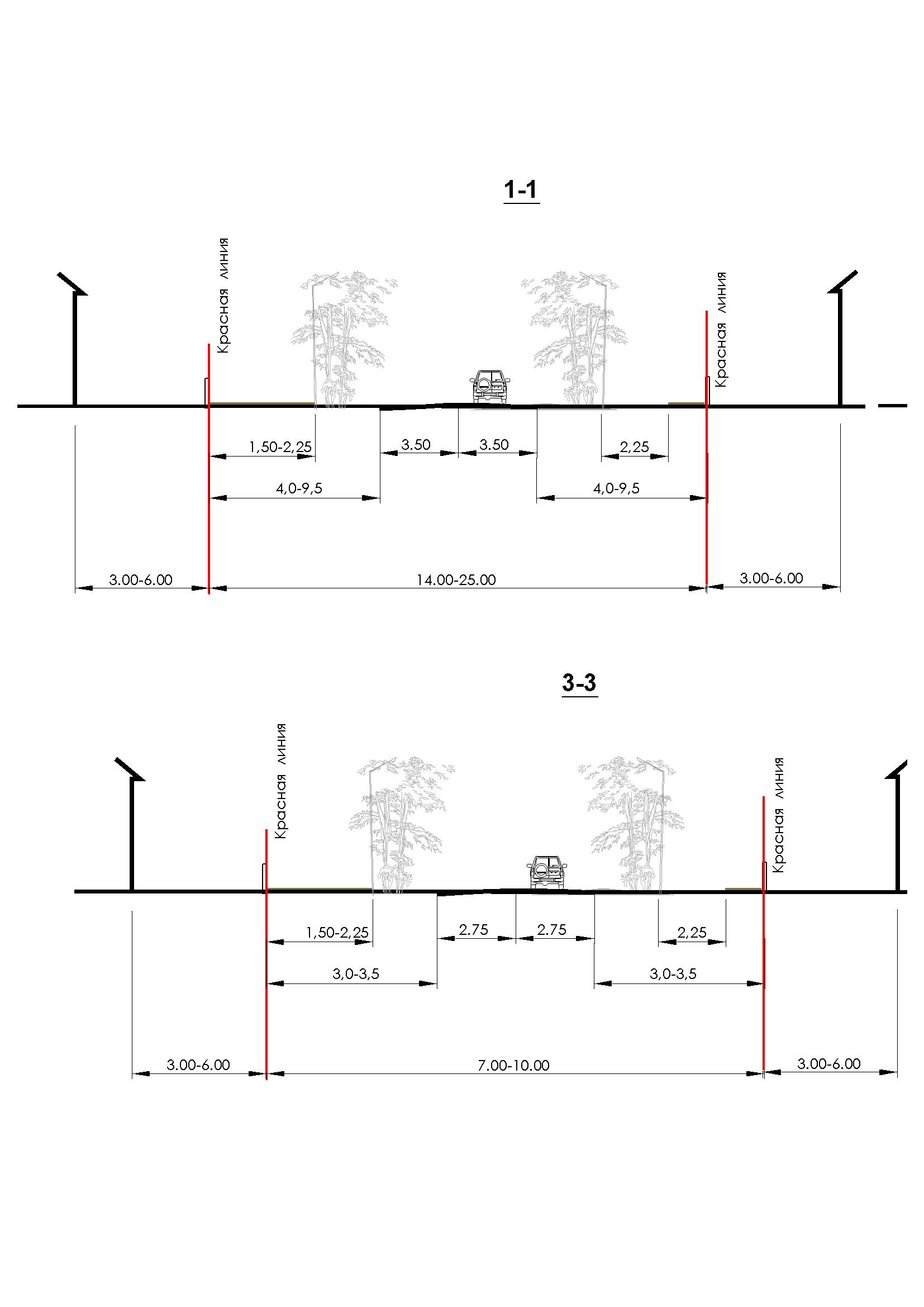 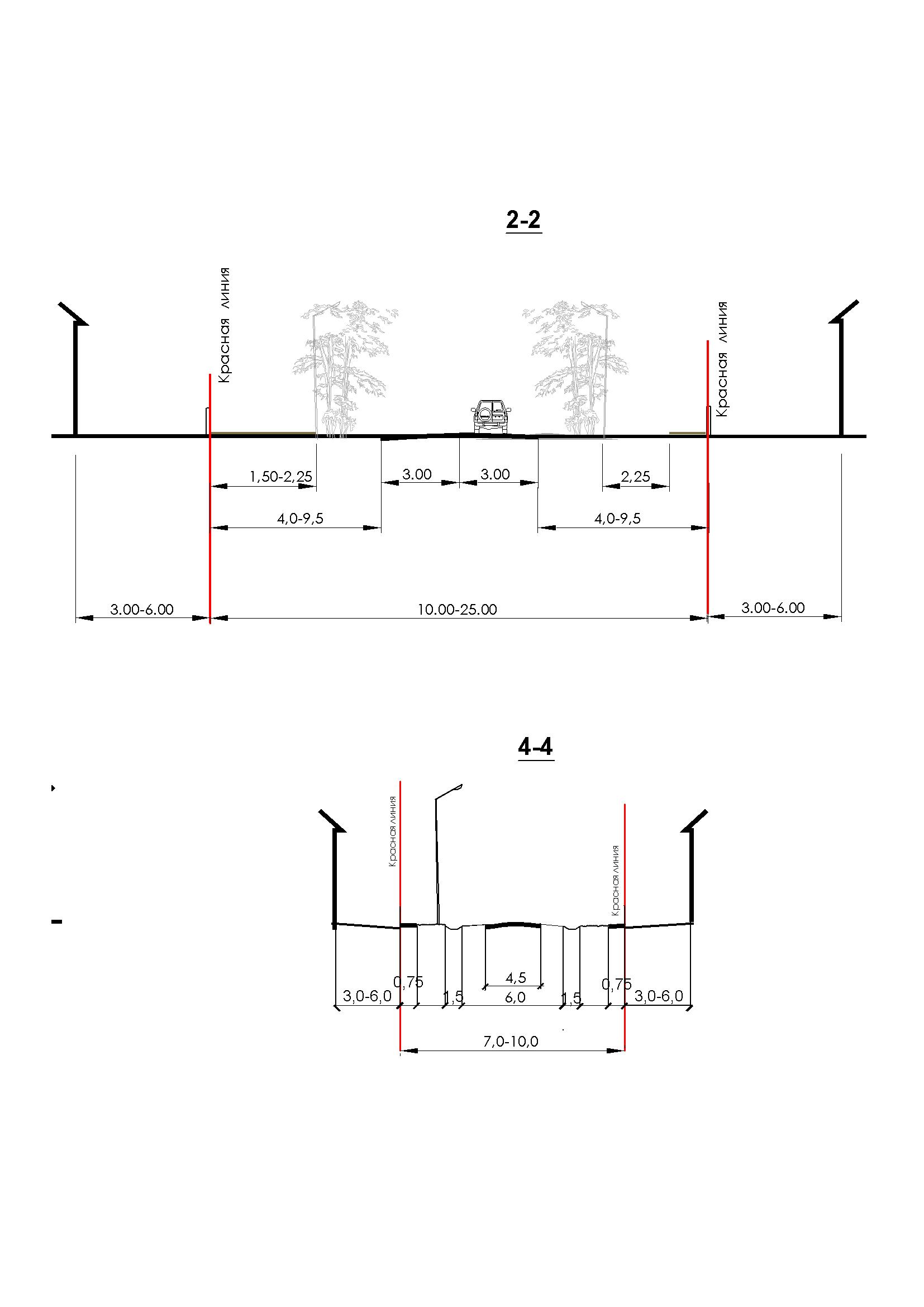 Автомобильный транспорт. Данные, характеризующие автомобилизацию населения сельсовета, представлены в таблице.Состав автопарка Имекского сельсоветаТаблица № 1.13Количество автотранспорта в личной собственности граждан будет расти, прогнозируемые величины его составят к 2021 г. - 270 ед. на 1000 чел., к 2031 г. - 300 ед. на 1000 чел. Предположителен непропорциональный прирост автопарка личного и муниципального, ведомственного. Ожидаемое количество автотранспорта в личной собственности граждан к 2031 году увеличится на 25,5 % и составит 571 ед. Автомобили личной собственности граждан размещаются в гаражах, расположенных на приусадебных участках.Автомобили ведомственные размещаются в хозяйствах смешанного типа, которые имеют в наличии грузовые, легковые автомобили и автобусы.Предполагаемое расширение производственной базы сельсоветаи связанный с этим рост ведомственного транспорта предполагает развитие специализированных гаражных хозяйств, совмещённых с базами централизованного технического обслуживания, которые следует размещать в производственных зонах населенных пунктов. Стоянки автомобилей должны размещаться, как правило, в границах земельных участков. Емкость стоянок должна обеспечивать потребности объекта в хранении автотранспорта, с учетом всех проживающих, работающих и посещающих такие объекты лиц. Использование территорий общего пользования для организации стоянок допускается только на основании проектов, утверждаемых администрацией сельсовета по согласованию с местным органом ГИБДД. Предприятия для обслуживания автомобилей. Расчётная потребность в техническом обслуживании автомобилей исходя из рекомендации 1 пост на 200 автомобилей составит  к 2031 г. – 2 поста. (СНиП 2.05.02-85). При этом учитывается наличие собственной развитой ремонтной базы в гаражных хозяйствах.Размещение предприятий обслуживания транспорта предлагается вне жилых территорий в функциональной зоне, которая допускает размещение объектов с санитарно-защитной зоной 50 м. Станцию технического обслуживания рекомендуется совместить с моечным отделением, объектом торговли и придорожным кафе.Количество автозаправочных станций определено на расчетный срок исходя из ожидаемого общего количества транспортных средств Имекского сельсовета и транзитного транспорта, следующего по автодороге федерального значения Абакан-Ак-Довурак. Необходимое количество заправок составит:                         1.14С учётом коэффициента неравномерности суточного подхода машин к АЗС (k=1,2) количество заправок в сутки составит 77, для чего потребуется 1 колонка.В настоящее время транспорт обслуживается на АЗС, расположенных на подъездных дорогах с. Таштып, что на текущий момент вполне удовлетворяет потребность в заправочных станциях, исключая необходимость строительства дополнительных АЗС. Кроме того, адресность поездок населения преимущественно направлена к районному центру и имеет на пути следования АЗС, расположенная на магистральной дороге района. Следовательно, наиболее рациональным считается сохранение на расчётный срок действующих АЗС. В проекте генерального плана предусматривается реконструкция здания  с оборудованием помещений под СТО на 2-3 поста и моечное отделение, что соответствует требованиям СНиП 2.05.02-85 и рекомендациям РСН 62-86. Размещение данных объектов транспорта возможно вне жилой территории в функциональной зоне, которая допускает размещение объектов с санитарно-защитной зоной не менее 100 м.Развитие сети дорог общего назначения предусматривает обустройство полосы вдоль дороги объектами дорожного сервиса. Инфраструктура дорог должна формироваться с учетом не только потребностей автомобилистов и дорожников, но и заинтересованности различных потребителей - местных властей (кафе-столовые, гостиничные комплексы у автостоянок), предпринимателей для сбыта своей продукции - фирменных магазинов сельхозпредприятий и предприятий по ремонту и техническому обслуживанию транзитного транспорта на базе механизированных парков.Особое место по размещению предприятий (станций) обслуживания автомобилей занимают территории вдоль федеральной автодороги, имеющей более высокую интенсивность движения. Пассажирские перевозки. Первоочередной задачей по развитию пассажирского транспорта общего пользования  необходимо  создание единой системы организации движения маршрутного транспорта и регулирования движения автомобильного транспорта. Настоящим  проектом с целью совершенствования пассажиро перевозок сельсовета предлагаются следующие мероприятия:изучение  потребности населения в пассажирских перевозках анкетным методом.принять участие в  разработке  районного и  республиканского проектов  развития пассажирского транспорта в части пригородных и межрайонных сообщений.обустройство остановок пассажирского транспорта населённых пунктов с установкой павильонов ожидания и информационными указателями.Водный транспорт. Территория  Таштыпского района  не имеет судоходных  водных  путей, в  плане развития водного транспорта.5.5.  СТРОИТЕЛЬНЫЙ КОМПЛЕКСПервоочередное значение для развития строительного комплекса сельсовета приобретает наличие предприятий по производству строительных материалов, способных в полной мере удовлетворить потребности отрасли. Вторым важным направлением развития строительного комплекса сельсовета является жилищное строительство. На 01.01.2011 г. на территории сельсовета жилой фонд составлял 28710,0  общей площади. По данным администрации сельсовета аварийный жилой фонд достигает 1436,0 м2. Средняя норма обеспеченности населения жильем составляет 12,87  на человека, что ниже, чем средняя обеспеченность жильем по Таштыпскому району. Жилищная политика должна быть ориентирована на нужды социально незащищенных слоев населения и на решение жилищных проблем основной части работающего населения, располагающего средними доходами. Акцент делается не на элитное жилье коттеджного типа, а на массовую индивидуальную застройку домами разных типов, в т.ч. блокированных с небольшими приусадебными участками. Параметры площадок под жилищное строительство и их положение в границах каждого населенного пункта показано на графических материалах генерального плана населенных пунктов сельсовета. Освоение их предлагается вести до и после расчетного срока или использовать как резервные. Планируемые показатели по населенным пунктам в части изменения обеспеченности населения общей площадью,  объемов жилищного строительства сведены в итоговую таблицу, которая отражает усредненные данные в целом по Имекскому сельсовету. Динамика роста жилого фонда муниципального образованияТаблица № 1.15К расчетному 2031 г. в Имекском сельсовете необходимо построить не менее 57,46 тыс. общей площади, в том числе до 2021 г. около 32,39 т. , что при выполнении позволит довести средний уровень обеспеченности населения по соответствующим периодам до 30 и 24  общей площади. Под прогнозные объемы жилищного строительства потребуется 83,4  га территорий. Уже на сегодняшний день общая площадь участков по всем населенным пунктам сельсовета, выделенных под объекты жилищно-гражданского назначения,  составляет более 30 га. При этом на выделенной территории можно разместить около 120 домов усадебного типа или при минимальной общей площади 234 тыс. можно расселить не менее 360 человек.Учитывая необходимость обеспечения строительных площадок элементами  инженерной инфраструктуры (дорогами, инженерными сетями), принимая во внимание гидрогеологическую характеристику территории Имекского сельсовета настоящим проектом проанализированы и рекомендуются  к комплексному освоению до 2021 г. площадки, требующие наименьших  затрат в подготовительный период.Расчетные  показатели по  резервируемым  территориям для жилищного строительства, как средняя этажность  жилой застройки, плотность застройки, количество  размещаемых жителей должны уточняться при выборе конкретных  площадок и типа застройки при планировке территорий.Масштабы  жилищного  строительства потребуют мобилизации для этой цели всех источников  финансирования. Необходимо привлечь средства населения и сохранить высокую долю льготного государственного кредитования.Формирование рынка доступного жилья должно обеспечиваться за счет сбалансированного стимулирования спроса предложений на рынке недвижимости, а также выполнения государственных обязательств по обеспечению жильем граждан отдельных категорий и созданию условий бесплатного предоставления муниципального жилья малоимущим гражданам, нуждающихся в улучшении жилищных условий.С учетом динамики численности населения настоящим проектом определена номинальная емкость объектов здравоохранения, образования и обслуживания для сельсовета согласно СНиП 2.07.01-89*Норма учреждений и предприятий обслуживания Имекского сельсоветаТаблица № 1.16Помимо основных и необходимых учреждений и предприятий обслуживания проектом рекомендуется существенное развитие общественной зоны в селе Имек.Предлагается организовать торгово - ярморочный комплекс в административном центре сельсовета селе Имек,  в центральной его части  по ул. Ленина. Создание крупного ярморочного комплекса может иметь районное значение, так как  территория проектируемого ярморочного комплекса имеет хорошие внешние транспортные связи.В населенных пунктах сельсовета предусматривается организация системы озелененных территорий и других открытых пространств.На расчетный срок (2031 г.) озелененные территории общего пользования в целом по населенным пунктам сельсовета должны составить около 115,52 га, в том числе в селе Имек – 63,32 га. В частности в д. Нижний Имек рекомендуется организация физкультурно-парковой зоны (10 га) на берегу р.Таштып. Размер территорий зеленого строительства по населенным пунктам сельсовета на расчетный срок приводится ниже из расчёта 40 га на 1000 человек.Таблица №1.175.6. РЕКРЕАЦИЯ И ТУРИЗМОсновными видами рекреационной деятельности на территории Имекского сельсовета являются:кратковременный отдых населения в прибрежной зоне крупных водотоков;смешанный вид отдыха в расположенных на территории района базах отдыха и летних детских лагерях.Высокая сельскохозяйственная освоенность территории сельсовета ограничивает возможности создания обширных зон отдыха и обуславливает повышенную рекреационную нагрузку создаваемых зон, которые требуют значительных затрат по инженерной подготовке зон отдыха. Однако создание небольших развлекательных и досуговых зон, возможно на прирусловых территориях вблизи населённых пунктов, где уже имеется объекты инженерной инфраструктуры. Проектом выделены здесь зоны рекреационного использования. Планируется организация мест длительного и кратковременного отдыха. Строительство баз отдыха позволит привлечь инвестиции, создать дополнительные рабочие места для жителей населенных пунктов и улучшить экономику сельсовета. При реализации мероприятий по развитию рекреационной деятельности общая площадь рекреационной зоны может быть увеличена к 2031г. до 115га.В зонах преимущественно рекреационного использования не допускается размещать отрасли промышленности и сельского хозяйства, которые могут ухудшить условия окружающей среды и эстетические качества природного ландшафта. Объемы гражданского строительства должны быть ограничены потребностями рекреационного хозяйства, туризма и массового отдыха.5.7. ИНЖЕНЕРНАЯ ИНФРАСТРУКТУРА.Электроснабжение потребителей Имекского сельсовета осуществляется от Подстанции Таштыпская РЭС – 7, входящую в объединенную энергосистему Республики Хакасия.Исходя из показателей установленной мощности трансформаторов и подключенной нагрузки прослеживается предельно допустимая нагрузка трансформаторов, что не учитывает «пиковые» сезонные скачки нагрузки, что может привести к выходу из строя трансформаторов. К тому же оборудование подстанций, имеющее значительный износ, делает энергоснабжение сельсовета нестабильным и ненадёжным.Сети электроснабжения выполнены воздушными и частично кабельными линиями. Общая протяженность сетей 10 кВ - 266 км, разводящих сетей 277 км. Износ сетей также достиг предельного и составляет по сетям 0,4 кВ - 70%.Энергетические нагрузки жилищно-коммунального сектора на проектные периоды определены по укрупненным показателям электропотребления на одного жителя в год (СНиП 2.07.01-89* прил.12). Расчёт учитывает электропотребление жилыми и общественными зданиями, предприятиями коммунального обслуживания, наружным освещением, системами водообеспечения, водоотведения и теплоснабжения, а также затраты на содержание приусадебных хозяйств населённых пунктов. Учтено фактическое потребление электроэнергии за текущие годы и приняты мероприятия по повышению благосостояния населения по этапам планирования. При этом показатели удельной расчётной коммунально-бытовой нагрузки составят на I очередь 0,22-0,25 квт/чел. Те же нагрузки на расчётный срок увеличатся и составят 0,27-0,31 квт/чел. Прирост электропотребления в жилищно-коммунальном секторе, по отношению к существующему, прогнозируем при условии обеспечения электроэнергией потребителей нового строительства, повышения уровня коммунально-бытовых услуг при обеспеченности общей жилой площадью на человека с существующих 12,87  до 30  на расчётный срок и 24  на 1 очередь, развития социальной инфраструктуры и материальной обеспеченности населения.Расчётные электрические нагрузки с распределением по населённымпунктам.                                                                                                  Таблица № 1.18При расчёте энергетических нагрузок промышленного и сельскохозяйственного производства, из-за осутствия данных, расход электроэнергии принят в размере  70% от данных по  жилищно-коммунального сектору. К расчёту также принят прогнозируемый рост численности населения Имекского сельсовета.При подсчёте сезонных нагрузок принято, что летние нагрузки составят от зимнего максимума:для жилищно-коммунального сектора	- 80%для промышленности	- 90%.для сельского хозяйства	-120%Расчётные сезонные максимальные часовые электрические нагрузки по Имекскому сельсовету (в МВА)                                                                                         Таблица № 1.19Расчётное годовое потребление электроэнергии (млн.квт/год) по Имекскому сельсоветуИзнос оборудования контрольных трансформаторных пунктов поселений составляет 85%. Расчётные нагрузки КТП до 2031 г. в основном соответствуют установленным,  где при существующей мощности КТП 160 кВА к 2031 г. ожидается нагрузка 296 кВА. В связи с большой изношенностью сетей фактические потери энергии на транспортировку составляют до 18% (при норме не более 12%).На расчетный срок в реконструкции будет нуждаться все морально устаревшее оборудование энергосистемы.Для надёжного обеспечения электроэнергией потребителей сельсовета намечены следующие мероприятия по электроснабжению:реконструкция контрольных трансформаторных пунктов в населённых пунктах с заменой трансформаторов на 10/0,4 кВ;реконструкция сетей 10 кВ и распределительных сетей 0,4 кВ;проектирование и строительство КТП на 160 кВА ;проектирование и прокладка сетей 0,4 кВ в районы застройки. Теплоснабжение потребителей Имекского сельсовета в основномдецентрализованное. На перспективу предлагается сохранить существующие малопроизводительные котельные для теплоснабжения объектов соцкультбыта.Теплоснабжению подлежат все объекты жилищно-коммунального сектора (ЖКС)  сельсовета по всем видам обеспечения (отопление, горячее водоснабжение).Микрорайоны компактной новой застройки, коттеджная, индивидуальная застройка обеспечивается теплом децентрализовано - от автономных теплосистем.Расходы тепла жилищно-коммунальным сектором определены по удельным показателям общей площади отапливаемых помещений и расхода тепла на 1 человека и рассчитаны в соответствии со СНиП 2.04.07-86 «Тепловые сети».Расчет проектной нагрузки на расчетный срок произведен с учетом роста численности населения и увеличения общей площади жилого фонда. Отопление жилых домов усадебного типа, предполагается по автономной системе от индивидуальных отопительных котлов, которые обеспечат потребителя отоплением и горячим водоснабжением.Водоснабжение - приоритетная программа связанная со здоровьем и продолжительностью жизни населения, направлена на 100% обеспечение сельского населения чистой питьевой водой.Настоящим проектом рассматривается полное централизованное обеспечение населения Имекского сельсовета водой питьевого качества при реконструкции существующих водоводов, разводящих сетей и строительстве новых. Среднесуточные нормы хозяйственно-питьевого водопотребления на одного жителя в л/сутки с учётом расхода воды на хозяйственно-питьевые нужды в жилых домах, общественных зданиях, культурно-бытовых, лечебных, детских и др. учреждениях, коммунальных и торговых предприятиях, поливку улиц и зелёных насаждений, включая приусадебные участки принятые по СНиП 2.04.02-84 представлены в таблицах.Норма водопотребления на одного жителя (л/сутки)Среднесуточные расходы водыМаксимальные суточные расходы принимаются с учетом коэффициента суточной неравномерности водопотребления равным 1,2.Максимальные суточные расходы водыТаблица № 1.20При проведении мероприятий по экономному и рациональному водопользованию, возможно снижение удельного водопотребления на 20%.Расчетный расход воды на пожаротушение не учитывается, т.к. пополнение пожарных запасов воды идет за счет снижения подачи воды на хозяйственно питьевые нужды (СНиП 2.04.02.-84)         На естественных и искусственных водоемах в населённых пунктах необходимо устраивать пирсы для забора воды пожарными автомашинами.Расчёты годового потребления воды потребителями жилищнокоммунального сектора сельсовета представлены в таблицах.Расчётом не учитывается водопотребление производственного сектора ввиду отсутствия исходных данных по фактическому водопотреблению и перспективах развития производства.Расчёт годового потребления воды питьевого качества по Имекскому сельсовету                                Таблица № 1.20Расчёт годового потребления воды технического качества сельскохозяйственным секторомРасчёт годового потребления воды технического качества выполнен исходя из принятой настоящим проектом концепции развития сельскохозяйственной отрасли, а также с учётом фактических показателей водопотребления в 2011 году, представленных администрацией Имекского сельсовета.Для сельскохозяйственного производства, полива приусадебных участков и частично производственных нужд в населённых пунктах сельсовета по мере обеспеченности населения водоснабжением питьевого качества, следует сохранить действующие водозаборные сооружения и реконструировать разводящие сети сезонного технического водоснабжения.Санитарные мероприятия на территории первого пояса зоны источника водоснабжения предусматривают обязательную планировку территории, ограждение и озеленение. Границы акватории обозначаются предупредительными знаками и буями. На территории зоны запрещены все виды строительства, выпуск в поверхностные источники сточных вод, купание, водопой и выпас скота, стирка белья, рыбная ловля, применение для растений ядохимикатов и удобрений.На территории второго пояса источника водоснабжения не допускается загрязнение территории нечистотами, мусором, навозом и т.д., а также размещение земледельческих полей орошения, навозохранилищ, силосных траншей, животноводческих и птицеводческих предприятий, применение удобрений и ядохимикатов.Определение границ ЗСО и разработка конкретного комплекса необходимых организационных, технических, гигиенических и противоэпидемических мероприятий устанавливаются специальным проектом при непосредственном проектировании очистных сооружений и водозабора после определения места выбора.Водоводы кустового водопровода в районе затапливаемых и подтапливаемых территорий следует прокладывать в грунтовых подсыпках, примыкающих к автодорогам. Расположение водозаборов, водоводов показано на схеме инженерных сетей.Канализование сточных вод жилой застройки населённых пунктов сельсовета не организовано. Сброс стоков производится в выгребные ёмкости. По мере накопления стоки вывозятся спецавто транспортом на отведённые для слива места. Ввиду отсутствия производственных площадок на территории сельсовета и с учётом особенности рельефа сбор и очистка поверхностных стоков настоящим проектом не предусматривается.Организация сбора поверхностных стоков потребует разработки проекта системы дождевой канализации специализированной организацией с технико-экономическими расчетами, предложениями по системе очистки стоков, позволяющими осуществлять последующий сброс очищенных вод в открытый водоём.5.7.6 ИНЖЕНЕРНАЯ ПОДГОТОВКА ТЕРРИТОРИИОсновными физико-геологическими явлениями, осложняющими жилищно-гражданское строительство и ведение сельского хозяйства, требующие проведение специальных мероприятий по инженерной подготовке территорий являются:затопление паводковыми водами;высокое положение грунтовых вод;осложненный рельеф.Инженерно-геологические условия территории сельсовета определяют состав мероприятий по ее инженерной подготовке.Паводковые воды затапливают прибрежную территорию рек и влияют на наполняемость ручьёв.Населенные пункты в основном расположены на незатопляемых территориях и специальных мероприятий по защите не требуют, за исключением вновь формируемых участков для строительства. Общими и основными мероприятиями для всех населенных пунктов является организация поверхностного стока на их территории, которая решается в основном открытой сетью канав и лишь на бессточных территориях с минимальными уклонами закрытой сетью водостоков с выпуском стоков после очистки в зеленые зоны для орошения.При разработке проектов застройки отдельных территорий населенных пунктов проектные отметки следует назначать исходя из условий максимального сохранения естественного рельефа, почвенного покрова и существующих древесных насаждений. Отвод поверхностных вод следует осуществлять со всей территории.В соответствии с СНиПом 2.04.03-85 поверхностные стоки с территории населенных мест подвергаются обязательной очистке, причем подача их предусмотрена из накопителей в часы наименьшего притока на очистные сооружения сточных вод.Территория сельсовета имеет разные инженерно гидрогеологические условия. Высокие уровни грунтовых вод наблюдаются на территориях, приближенных к рекам и протокам. Зона интенсивного подъема распространяется от границ водных трактов на 200 - 300 метров и более в отдельных понижениях. На пойменных территориях грунтовые воды расположены на глубине 0,5 - 1,0 м и менее, а в некоторых местах находятся на поверхности. На таких селитебных территориях требуется неотложное строительство дренажа.Понижение уровня грунтовых вод решается подсыпкой территории либо строительством дренажа ливневой сети. Одним из основных методов защиты территории от подтопления грунтовыми водами является устройство отсечного дренажа по контуру территории, а для поддержания грунтовых вод на нормативно допустимой глубине может применяться систематический дренаж. В населенных пунктах, по территории которых протекают водотоки необходимо выполнение благоустройства берегов. Если водоток  небольшой (ерик), то понижение уровня грунтовых вод возможно изменением его гидрологического режима. В частности с целью обводнения необходима расчистка и углубление русел рек. По всем водотокам сельсовета необходимо проведение работ по расчистке русел и благоустройству (укреплению) берегов - одним из источников водоснабжения оросительных систем являются небольшие речки и протоки. Проведение мероприятий по расчистке русел не только улучшит водообеспечение самих водотоков, но и положительно скажется на состоянии прилегающих территориях в части снижения уровня грунтовых вод.Усиленная ветровая деятельность вызывает необходимость создания санитарно-защитных зеленых зон вокруг населенных пунктов с обязательным их орошением. Защита от ветровой эрозии сельскохозяйственных угодий возможен при проведении комплекса противоэрозионных мероприятий:правильное размещение севооборотных массивов;полосное размещение паров и массивов;рациональное использование пастбищ в системе пастбищеоборота;исключение из оборота сильно эродированных земель до их залужения.Конкретный перечень мероприятий и тип применяемых инженерныхмероприятий должен быть определен на последующих стадиях проектирования - проектах планировки территорий населенных пунктов.5.8 ОСНОВНЫЕ ФАКТОРЫ РИСКА ВОЗНИКНОВЕНИЯ ЧСОсновные факторы риска возникновения чрезвычайных ситуаций природного и техногенного характера учитываются на основе имеющейся информации по перечню территорий, подверженных риску возникновения чрезвычайных ситуаций природного и техногенного характера и воздействию их последствий в соответствие Паспорта безопасности территории муниципального образования. Согласно представленному заказчиком Паспорта безопасности территории Имекского сельсовета в разделе показателей риска техногенных чрезвычайных ситуаций на территории сельсовета выделено 6 пожароопасных объектов и один взрывоопасный объект.По показателям риска природных чрезвычайных ситуаций для населенных пунктов установлены следующие виды природных явлений: смерчи, ураганы, бури, штормы, град, наводнения и подтопления. Размеры зон наводнения определены паспортом сельсовета и составляют 0.5 км2. Границы возможного распространения других установленных видов риска паспортом безопасности не определены. Разработку проектной документации на последующих стадиях проектирования (планировка территории, архитектурно-строительное проектирование) необходимо вести с учетом требований, предъявляемых органами МЧС.РАЗДЕЛ II. ПЕРЕЧЕНЬ МЕРОПРИЯТИЙ И ОСНОВНЫЕ ТЕХНИКОЭКОНОМИЧЕСКИЕ ПОКАЗАТЕЛИ ПРОЕКТАПеречень мероприятий по генеральному плану Имекского сельсовета сформирован на основе выработанных в Томе II проектных мероприятий и включает в себя те из них, которые относятся к сфере территориального планирования, т. е. к установлению функциональных зон, зон планируемого размещения объектов капитального строительства для муниципальных нужд, зон с особыми условиями использования территорий.Решения настоящего документа являются основой для комплексного решения вопросов организации планировочной структуры; территориального, инфраструктурного и социально - экономического развития поселения; разработки правил землепользования и застройки, устанавливающих правовой режим использования территориальных зон и земельных участков; определение зон инвестиционного развития. Для конкретной территории продекларированные выше цели могут быть достигнуты при выполнении комплекса (пакета) документов территориального планирования (генерального плана) сельсовета и последующих документов, в соответствии с прилагаемым графиком последовательности разработки документации.Перечисленный состав документов подготавливает правовую базу проектирования и строительства, капитального ремонта или реконструкции любого объекта инвестиционной деятельности, обеспечивая, таким образом, реализацию проектных предложений. Только при наличии утвержденной планировочной и проектной документации инвестиционно - строительный процесс становится легитимным.Основные положения настоящего документа по рассматриваемым разделам представлены в виде технико - экономических показателей, сведенных в таблицу с разбивкой прогнозируемых данных по основным периодам.Порядок согласования проектных документов территориального планирования  определён законом Республики Хакасия от 24.12.2007 № 96-ЗРХ «О составе, порядке подготовки проекта схемы территориального планирования Республики Хакасия и порядке внесения в нее изменений».ПОСЛЕДОВАТЕЛЬНОСТЬ, СОДЕРЖАНИЕ И ЦЕЛЬ РАЗРАБОТКИ ПЛАНИРОВОЧНОЙ ДОКУМЕНТАЦИИ "Градостроительный кодекс Российской Федерации" от 29.12.2004 N 190-ФЗ (ред. от 28.07.2012)Таблица II.1.  ТАБЛИЦА II.2.  СВОДНАЯ ТАБЛИЦА ПРОЕКТНЫХ ПРЕДЛОЖЕНИЙ СХЕМЫ ТЕРРИТОРИАЛЬНОГО ПЛАНИРОВАНИЯ ИМЕКСКОГО СЕЛЬСОВЕТА.Таблица II.2.  ОСНОВНЫЕ ТЕХНИКО-ЭКОНОМИЧЕСКИЕ ПОКАЗАТЕЛИ ПРОЕКТАТаблица № II-2№№ п/пНаименование разделаОбозна-чениеИнв №Часть 1. Проект положений о территориальном планированииЧасть 1. Проект положений о территориальном планированииЧасть 1. Проект положений о территориальном планированииЧасть 1. Проект положений о территориальном планировании1Раздел I. Цели и задачи схемы территориального планирования 2Раздел II. Мероприятия по территориальному планированию3Приложения. Графические материалы к части 1.3.1Генеральный план Имекского сельсовета,Схема инженерного обеспечения магистральных сетей.Схема транспортной инфраструктуры. м1:25000ГП-1.14-01.1ДСП3.2Схема современного использования и комплексной оценки территории Имекского сельсовета. м1:25000ГП-1.24-01.2ДСПЧасть 2. Обоснование схемы территориального планированияЧасть 2. Обоснование схемы территориального планированияЧасть 2. Обоснование схемы территориального планированияЧасть 2. Обоснование схемы территориального планирования4Раздел I. Основные положения выводы и предложения по территориальному планированию5Приложения. Графические материалы6Схема современного использования территории совмещенная со схемой планировочных ограничений и  комплексной оценкой территории населенных пунктов Имекского сельсовета.ГП - 24-02 ДСП7Генеральный план (основной чертёж) ГП – 34-03 ДСП8Схема функционального зонирования территорий ГП - 44-04 ДСПСхема транспортной и  инженерной инфраструктуры   ГП – 54-05 ДСП10Схема инженерной подготовки и защиты территории ГП – 64-06 ДСП11Диск (электронная версия проекта)4-08 ДСПСОДЕРЖАНИЕСОДЕРЖАНИЕСОДЕРЖАНИЕСОДЕРЖАНИЕВВЕДЕНИЕВВЕДЕНИЕ6РАЗДЕЛ 1. ФОРМИРОВАНИЕ ЦЕЛЕЙ И ЗАДАЧ ГЕНЕРАЛЬНОГО ПЛАНАРАЗДЕЛ 1. ФОРМИРОВАНИЕ ЦЕЛЕЙ И ЗАДАЧ ГЕНЕРАЛЬНОГО ПЛАНА121КОМПЛЕКСНЫЙ АНАЛИЗ ТЕРРИТОРИИКОМПЛЕКСНЫЙ АНАЛИЗ ТЕРРИТОРИИ122СОЦИАЛЬНАЯ СФЕРАСОЦИАЛЬНАЯ СФЕРА142.1ДЕМОГРАФИЯ И ТРУДОВЫЕ РЕСУРСЫ142.2УРОВЕНЬ И КАЧЕСТВО ЖИЗНИ НАСЕЛЕНИЯ193ЭКОНОМИКА	ЭКОНОМИКА	243.1.КОМПЛЕКСНЫЕ ПОКАЗАТЕЛИ ЭКОНОМИЧЕСКОГО РАЗВИТИЯ	243.2.ПРОГНОЗ РАЗВИТИЯ ЭКОНОМИЧЕСКОЙ СИСТЕМЫ284ЭКОЛОГИЯЭКОЛОГИЯ365ПРОСТРАНСТВЕННАЯ СИСТЕМАПРОСТРАНСТВЕННАЯ СИСТЕМА375.1.ПЛАНИРОВОЧНАЯ СТРУКТУРА	375.2.ЗЕМЕЛЬНЫЙ ФОНД425.3.ЗОНЫ С ОСОБЫМИ УСЛОВИЯМИ ИСПОЛЬЗОВАНИЯ ТЕРРИТОРИИ	435.4.ТРАНСПОРТНЫЙ КОМПЛЕКС465.5.СТРОИТЕЛЬНЫЙ КОМПЛЕКС555.6.РЕКРЕАЦИЯ И ТУРИЗМ605.7.ИНЖЕНЕРНАЯ ИНФРАСТРУКТУРА615.8.ОСНОВНЫЕ ФАКТОРЫ РИСКА ВОЗНИКНОВЕНИЯ ЧС71РАЗДЕЛ 2. ПЕРЕЧЕНЬ МЕРОПРИЯТИЙ И ОСНОВНЫЕ ТЕХНИКО - ЭКОНОМИЧЕСКИЕ ПОКАЗАТЕЛИ ПРОЕКТА	РАЗДЕЛ 2. ПЕРЕЧЕНЬ МЕРОПРИЯТИЙ И ОСНОВНЫЕ ТЕХНИКО - ЭКОНОМИЧЕСКИЕ ПОКАЗАТЕЛИ ПРОЕКТА	716СВОДНАЯ ТАБЛИЦА ПРОЕКТНЫХ ПРЕДЛОЖЕНИЙ ПО СХЕМЕ	СВОДНАЯ ТАБЛИЦА ПРОЕКТНЫХ ПРЕДЛОЖЕНИЙ ПО СХЕМЕ	737ОСНОВНЫЕ ТЕХНИКО-ЭКОНОМИЧЕСКИЕ ПОКАЗАТЕЛИ ПРОЕКТАОСНОВНЫЕ ТЕХНИКО-ЭКОНОМИЧЕСКИЕ ПОКАЗАТЕЛИ ПРОЕКТА77Показателина01.01.2011 г.2021 г.2031 г.в % к итогу2031 г.с. Имек12661424158356,8д. Нижний Имек41847152318,8д. Верхний Имек22825628510,2д. Харой1691902117,6д. Печегол1491691866,6Итого:223025102788100,0ПОКАЗАТЕЛИна 01.01.2011 г.на 01.01.2011 г.2021 г.18 г.2021 г.18 г.2031 г.)28 г.2031 г.)28 г.ПОКАЗАТЕЛИчел.в % к числ-ти населениячел.в % к числ-ти населениячел.в % к числ-ти населенияНетрудоспособный возраст (до 15 лет), в т.ч.56825,462725,069725,0дети в возрасте до 6 лет26411,827611,030611,0Трудоспособный возраст 128857,8148159,0164559,0Старше трудоспособного возраста37416,840216,044616,0Показатели20011 г.20011 г.2021 г.2021 г.2031 г.2031 г.Показателичел.уд.вес,%чел.уд.вес,%чел.уд.вес,%Численность занятогонаселения*, в том числе668100,0828100,0920100,0 - в материальной сфере (градообразующая группа)51677,264678,071778,0 - в обслуживающей сфере (обслуживающая группа)15222,818222,020322,0ПОКАЗАТЕЛИ2011г.ИНЕРЦИОН-НЫЙИНЕРЦИОН-НЫЙСТАБИЛИЗА-НЫЙСТАБИЛИЗА-НЫЙОПТИМИСТИ-ЧЕСКИЙОПТИМИСТИ-ЧЕСКИЙПОКАЗАТЕЛИ2011г.2021 г.2031 г.2021 г.2031 г.2021 г.2031 г.Среднемесячная номинальная заработная плата, тыс. руб.4,1в 3,5 разав 5,5 разв 5,5 разв10,0разв 7,0 разв 12,0 разСредняя обеспеченность жилищной площадью, м2/чел.12,8720,024,024,030,034,541,5Уровень благоустройства, %Уровень благоустройства, %Уровень благоустройства, %Уровень благоустройства, %Уровень благоустройства, %Уровень благоустройства, %Уровень благоустройства, %Уровень благоустройства, %  водопроводн/д30,050,082,095,088,0100,0№№п/пПоказателиЕд.изм.По состоянию на 01.01.2010 г.По состоянию на 01.01.2011 г.Сельское хозяйствоСельское хозяйствоСельское хозяйствоСельское хозяйство1Валовой объем производстватыс. руб.212,31712,12Число хозяйств, всегов том числе:единиц654588- сельхозпредприятияединиц--- личные подсобные хозяйстваединиц636564- крестьянско-фермерскиехозяйстваединиц18243Численность занятыхчеловек5555164Среднемесячная заработная платарублей4050,004176,00Торговля и общественное питаниеТорговля и общественное питаниеТорговля и общественное питаниеТорговля и общественное питание5Оборот торговли общественного   питания, всеготыс. руб.н/дв том числе:- оборот розничной торговлитыс. руб.- оборот общественного питаниятыс. руб.6Число предприятийединиц7Численность занятыхчеловек8Среднемесячная заработная платарублей8Уровень зарегистрированной безработицы%0,540,4ПОКАЗАТЕЛИ ЭКОНОМИЧЕСКОГО РАЗВИТИЯЕД. ИЗМ.ПО СОСТОЯНИЮ НА 01.01.2010 Г.ПО СОСТОЯНИЮ НА 01.01.2011РОСТ (+), СНИЖЕНИЕ (-), В %Стабилизационный сценарийСтабилизационный сценарийСтабилизационный сценарийСтабилизационный сценарийСтабилизационный сценарийПосевные площади, всегога89,44214,6+125,16В том числе:зерновые культурыга0120+120картофельга73,879+5,2овощига15,6415,6-0,04Произведено:зернат-202,6картофелят-790овощейт-146ПОКАЗАТЕЛИ ЭКОНОМИЧЕСКОГО РАЗВИТИЯЕД. ИЗМ.ПО СОСТОЯНИЮ НА 01.01.2010 Г.ПО СОСТОЯНИЮ НА 01.01.2011РОСТ (+), СНИЖЕНИЕ (-),  %Стабилизационный сценарийСтабилизационный сценарийСтабилизационный сценарийСтабилизационный сценарийСтабилизационный сценарийПоголовье крупного рогатого скота, всегоголов 12391324106,9 %В том числе: Коров голов489513104,9 %Молодняк на доращиванииголов750811108,1 %Лошадей рабочихголов 237266112,2 %Свинейголов644710110,2 %Овец, козголов81478596,4 %Поголовье птицытыс. голов 22732532111,4 %ПОКАЗАТЕЛИ ЭКОНОМИЧЕСКОГО РАЗВИТИЯЕД. ИЗМ.ПО СОСТОЯНИЮ НА 01.01.2010 Г.ПО СОСТОЯНИЮ НА 01.01.2011РОСТ (+), СНИЖЕНИЕ (-), %Стабилизационный сценарийСтабилизационный сценарийСтабилизационный сценарийСтабилизационный сценарийСтабилизационный сценарийУрожайность:Зерновых (в весе после доработки)ц/га-16,9картофеляц/га-100Овощейц/га-93,6Произведено продукции животноводства: Произведено мяса скота и птицы на убой (живой вес) т127,5120,894,7Молокат586,8923,4157,4Яицтыс. шт.125015140000112шерстит-1,51,5ВИД ДЕЯТЕЛЬНОСТИИНДЕКС ПРОМЫШЛЕННОГО ПРОИЗВОДСТВА, в % к 2011 ГОДУИНДЕКС ПРОМЫШЛЕННОГО ПРОИЗВОДСТВА, в % к 2011 ГОДУИНДЕКС ПРОМЫШЛЕННОГО ПРОИЗВОДСТВА, в % к 2011 ГОДУУДЕЛЬНЫЙ ВЕС В ОБЪЕМАХ ПРОМЫШЛЕННОГО ПРОИЗВОДСТВА, в %УДЕЛЬНЫЙ ВЕС В ОБЪЕМАХ ПРОМЫШЛЕННОГО ПРОИЗВОДСТВА, в %УДЕЛЬНЫЙ ВЕС В ОБЪЕМАХ ПРОМЫШЛЕННОГО ПРОИЗВОДСТВА, в %ВИД ДЕЯТЕЛЬНОСТИ2011 г. прогноз2021 г. прогноз2031 г. прогноз20011 г. прогноз2021 г. прогноз2031 г. прогнозПроизводство строительных материалов100159,1204,541,540,231,3Переработка Молока100150,0250,018,817,217,4Переработка овощей--180,01-11,612,5Переработка мяса-----13,8Промышленное производство, всего100164,2271,7100100100№ПП№ППНАИМЕНОВАНИЕ ФУНКЦИОНАЛЬНОЙ ЗОНЫ2011 г.2011 г.2021 г.2021 г.2031 г.2031 г.№ПП№ППНАИМЕНОВАНИЕ ФУНКЦИОНАЛЬНОЙ ЗОНЫПЛОЩАДЬ,ГА%ПЛОЩАДЬ,ГА%ПЛОЩАДЬ,ГА%11234567811Зона урбанизированных территорий:1,11,1Селитебные территории.624,683,1930,874,71337,066,51,11,1-жилая застройка498,0700,0865,21,11,1-общественно-деловаязона27,839.352,11,21,2-производственнаятерритория26,938,438,41,31,3- ландшафтно-рекр. тер.79,52153,17381,3622Зона преимущественно сельскохозяйственного использования335916,4331716,2331716,233Рекреационные зоны1444670,51418169,11377667,355Прочие территории204810204810204810ВсегоВсего20478100,020478100.020478100,0НАИМЕНОВАНИЕ КАТЕГОРИИ ЗЕМЕЛЬПЛОЩАДЬ, ГАПЛОЩАДЬ, ГАИЗМЕНЕНИЯ, ГА(+), (-)НАИМЕНОВАНИЕ КАТЕГОРИИ ЗЕМЕЛЬНа 1.2011На 01.2031ИЗМЕНЕНИЯ, ГА(+), (-)Земельный фонд, всего20478,7320478,730Земли сельскохозяйственного назначения, всего из них:сельскохозяйственные угодья прочие33593317-47Земли населенных пунктов624,281337,06+712,28Земли промышленности, транспорта, связи и иного специального назначения26,938,4+11,5Земли особо охраняемых территорий---Земли лесного фонда0Земли водного фонда0Земли запаса0ПРОЕКТНЫЕ ПЕРИОДЫПРОТЯЖЁННОСТЬ В КМПРОТЯЖЁННОСТЬ В КМ% ДОРОГ С ТВЁРДЫМ ПОКРЫТИЕМПЛОТНОСТЬ ДОРОГ НА 1000 КМ2 ТЕРРИТОРИИПРОЕКТНЫЕ ПЕРИОДЫВСЕГОВ Т.Ч. С ТВЁРДЫМ ПОКРЫТИЕМ% ДОРОГ С ТВЁРДЫМ ПОКРЫТИЕМПЛОТНОСТЬ ДОРОГ НА 1000 КМ2 ТЕРРИТОРИИСуществующее положение24,304,10100119,12I очередь 2021 г.44,0022,0050215,68II очередь 2031 г.54,9932,9960269,56ВИД АВТОТРАНСПОРТНЫХ СРЕДСТВ01.01.11 г.1Общее количество автотранспорта, шт.239В т.ч.грузовых-Автобусов ведомственных-Легковых239Специальных машин-2Из них в личной собственности граждан,2392В т.ч. грузовых-2автобусов-2легковых-3Автомобилизация населения239ВИД ТРАНСПОРТАНОРМАЗАПРАВКИКОЛИЧЕСТВОМАШИНКОЛИЧЕСТВО ЗАПРАВОК В СУТКИЛегковой транспорт граждан1запр. за 7 суток23934Ведомственный транспорт1 запр. за 3 суток--Пассажирский транспорт1 заправка в сутки--Транзитный транспорт (15%)1 заправка в сутки3030Всего64№П.П.НАИМЕНОВАНИЕПОКАЗАТЕЛЯЕД.ИЗМЕРЕНИЯИСХ. ГОД2011ПЕРСПЕКТИВАПЕРСПЕКТИВА№П.П.НАИМЕНОВАНИЕПОКАЗАТЕЛЯЕД.ИЗМЕРЕНИЯИСХ. ГОД20112021 Г.2031 Г.1234561Численность населениячел.2230251027882Убыль жилого фонда (нарастающая)тыс. 0363Существующий сохраняемый жилой фондтыс.  28,7127,8526,184Новое строительство всегоусадебный тип застройки:тыс.32,3957,4605Всего жилого фондатыс.28,7160,2483,646Шаг строительстват.  /год-3,245,757Норма жилой обеспеченности /чел12,8724,030,08.Территории нового строительства всего усадебной застройки:при норме 0,3 га на усадьбуга84,0083,40№ппНаименованиясуществ2011г.РасчетноеРасчетное№ппНаименованиясуществ2011г.2021г.2031г.Учреждения народного образованияУчреждения народного образованияУчреждения народного образованияУчреждения народного образованияУчреждения народного образования1Дошкольные, охват 85 %, детей до 6 лет2242522812Школы общеобразовательные, 100% охвата средним образованием в возрасте до 15 лет302340378Учреждения здравоохранения, социального обеспечения, спортивные и физкультурные оздоровительные сооруженияУчреждения здравоохранения, социального обеспечения, спортивные и физкультурные оздоровительные сооруженияУчреждения здравоохранения, социального обеспечения, спортивные и физкультурные оздоровительные сооруженияУчреждения здравоохранения, социального обеспечения, спортивные и физкультурные оздоровительные сооруженияУчреждения здравоохранения, социального обеспечения, спортивные и физкультурные оздоровительные сооружения3Станции скорой медицинской помощи, 1 машина/10 тыс. чел.---4Выдвижные пункты скорой медицинской помощи, автомобиль-115Стационары всех типов---6Поликлиники, амбулатории, ФАПын.д.557Аптеки (1-8 групп) при ФАПахн.д.558Спортивные залы, 80 м /тыс. чел.1602002239Бассейны 25 зеркала воды/тыс. чел.025025010Комплекс физкультурно-оздоровительных площадок (не менее ед.)355Учреждения культуры и искусстваУчреждения культуры и искусстваУчреждения культуры и искусстваУчреждения культуры и искусстваУчреждения культуры и искусства11Помещение для досуговой и культурно-массовой деятельности 60 /тыс. чел.-15016712Клубы 80 мест/тыс. чел.83420022313Массовые библиотеки, на тыс. чел. 4,5 тыс. ед. хранения/3 читательских местан.д.11/813/8Предприятия торговли, общественного питания и бытового обслуживанияПредприятия торговли, общественного питания и бытового обслуживанияПредприятия торговли, общественного питания и бытового обслуживанияПредприятия торговли, общественного питания и бытового обслуживанияПредприятия торговли, общественного питания и бытового обслуживания14Магазин продовольственных товаров, 100 /тыс. чел.н.д.25127915Магазин не продовольственных товаров, 200 /тыс. чел.н.д.50255816Рыночные комплексы, 40  торг. площади/тыс. чел.н.д.10011217Предприятия общественного питания, 40 мест/тыс. чел.н.д.10011218Предприятия бытового обслуживания, 9 р. мест/тыс. чел.н.д232519Бани, 5 мест/тыс. чел.н.д111420Гостиницы, 6 мест/тыс. чел.н.д151721Отделение связи, объект55522Жилищно-эксплуатационные организации,объект11123Кладбище 0,24 га /тыс. чел.0,60,67№ ППНАИМЕНОВАНИЕ ТЕРРИТОРИИИЗМ.20112021 Г.2031 Г.1с. Имекга50,6456,9663,322д. Нижний Имекга16,7218,8420,923д. Верхний Имекга9,1210,2411,404д. Харойга6,767,608,445д. Печеголга5,966,767,44Всегога89,2100,40115,52НАИМЕНОВАНИЕЧИСЛЕН-НОСТЬНАСЕЛЕНИЯЧИСЛЕН-НОСТЬНАСЕЛЕНИЯ2021 ГОД2021 ГОД2021 ГОД2031 ГОД2031 ГОД2031 ГОДНАИМЕНОВАНИЕЧИСЛЕН-НОСТЬНАСЕЛЕНИЯЧИСЛЕН-НОСТЬНАСЕЛЕНИЯНАГРУЗКАКВТПРОМЫШЛЕННОСТЬ  И СЕЛЬСКОЕ ХОЗЯЙСТВО КВТ/ЧАСЖИЛИЩНО- КОММУН. СЕКТОР КВТ/ЧАСНАГРУЗКАКВТПРОМЫШЛЕННОСТЬ И СЕЛЬСКОЕ ХОЗЯЙСТВО КВТ/ЧАСЖИЛИЩНО- КОММУН. СЕКТОР КВТ/ЧАСНАИМЕНОВАНИЕ20212031НАГРУЗКАКВТПРОМЫШЛЕННОСТЬ  И СЕЛЬСКОЕ ХОЗЯЙСТВО КВТ/ЧАСЖИЛИЩНО- КОММУН. СЕКТОР КВТ/ЧАСНАГРУЗКАКВТПРОМЫШЛЕННОСТЬ И СЕЛЬСКОЕ ХОЗЯЙСТВО КВТ/ЧАСЖИЛИЩНО- КОММУН. СЕКТОР КВТ/ЧАСс. Имек14241583605249356833343490д. Нижний Имек47152320183118275113162д. Верхний Имек25628511147641306288д. Харой1902118234481124666д. Печегол169186712942994158Итого:251027888533515021469605864ПОТРЕБИТЕЛИ ЭЛЕКТРОЭНЕРГИИ2021 Г.2021 Г.2031 Г.2031 Г.ПОТРЕБИТЕЛИ ЭЛЕКТРОЭНЕРГИИЛЕТОЗИМАЛЕТОЗИМАПром. и сельхозпроизводство2,523,082,763,38Жилищно-коммунальный сектор1,662,502,193,29ИТОГО4,185,574,966,67Потребители электроэнергии2011 г.2021 г.2031 г.Промышленность, сельское хозяйство7,849,029,41Жилищно-коммунальный сектор4,446,898,69Прочие потребители и потери в сетях0,300,220,10ИТОГО2,122,382,650Наименование2021г.2031 г.Имекский сельсовет2002502021 г.2021 г.2031 г.2031 г.Численность населения Водопотребление(тыс.м3/сут)Численность населения Водопотребление(тыс.м3/сут)25100,50227880.6972021 г.2021 г.2031 г.2031 г.ЧисленностьВодопотребление ОЧисленностьВодопотреблениенаселения макс " (тыс.м3/сут)населения (тыс.чел.)О макс - (тыс.м3/сут)25100,60227880.836НАСЕЛЁННЫЕ ПУНКТЫ2021 ГОД2021 ГОД2031 ГОД2031 ГОДНАСЕЛЁННЫЕ ПУНКТЫЧИСЛЕН-НОСТЬНАСЕЛЕНИЯВОДОПОТРЕБЛЕНИЕТЫС.М3/ГОДЧИСЛЕН-НОСТЬНАСЕЛЕНИЯВОДОПОТРЕБЛЕНИЕТЫС.М3/ГОДс. Имек1424122,81583170,9д. Нижний Имек47140,752356,5д. Верхний Имек25622,128530,8д. Харой19016,421122,8д. Печегол16914,718620,0ВСЕГО:2510216,72788301,0НАИМЕНОВАНИЕ ВОДОПОТРЕБЛСОСТОЯНИЕ 20011 Г. ТЫС..М3/ГОД2021 ГОД2021 ГОД2031 ГОД2031 ГОДНАИМЕНОВАНИЕ ВОДОПОТРЕБЛСОСТОЯНИЕ 20011 Г. ТЫС..М3/ГОДМАКСИМАЛЬНОЕВОДОПОТРЕБЛЕНИЕМ3/СУТКИВОДОПОТРЕБЛЕНИЕТЫС.М3/ГОДМАКСИМАЛЬНОЕВОДОПОТРЕБЛЕНИЕМ3/СУТКИВОДОПОТРЕБЛЕНИЕТЫС.М3/ГОД Имекский  сельсовет58,00,602216,70,836301,0№П/ПВИДДОКУМЕНТАЦИИЦЕЛЬ И СОДЕРЖАНИЕ ДОКУМЕНТАСОГЛАСОВАНИЕПУБЛИЧНЫЕСЛУШАНИЯУТВЕРЖДЕНИЯ1.Генеральный план сельсоветаОбеспечение устойчивого развития на основе оптимального баланса размещения и распределения функциональных зонст. 25 п. 7. Согласование проекта генерального плана с:  - высшим исполнительным органом государственной власти субъекта Российской Федерации, в границах которого находится сельсовет,   -органами местного самоуправления муниципальных образований, далее сельсоветов, имеющих общую границу;  - органами местного самоуправления сельсовета, в границах которого находится поселение осуществляется в трехмесячный срок со дня поступления в эти органы уведомления об обеспечении доступа к проекту генерального плана и материалам по его обоснованию в информационной системе территориального планирования.(часть 7 в ред. Федерального закона от 20.03.2011 N 41-ФЗ)п.8. В случае непоступления в установленный срок главе поселения заключений на проект генерального плана от указанных в части 7 настоящей статьи органов данный проект считается согласованным с такими органами.ст. 28 п.1. В целях соблюдения права человека на благоприятные условия жизнедеятельности, прав и законных интересов правообладателей земельных участков и объектов капитального строительства публичные слушания по проектам генеральных планов, в том числе по внесению в них изменений (далее - публичные слушания), с участием жителей поселений, проводятся в обязательном порядке.Представительный орган местного самоуправленияп.9.........глава местной администрации в течение тридцати дней со дня истечения установленного срока согласования проекта генерального плана принимают решение о создании согласительной комиссии. Максимальный срок работы согласительной комиссии не может превышать три месяца.10. По результатам работы согласительная комиссия представляет главе местной администрации поселения1) документ о согласовании проекта генерального плана и подготовленный для утверждения проект генерального плана с внесенными в него изменениями;2) материалы в текстовой форме и в виде карт по несогласованным вопросам.(в ред. Федерального закона от 20.03.2011 N 41-ФЗ)5. В целях доведения до населения информации о содержании проекта генерального плана уполномоченные на проведение публичных слушаний орган местного самоуправления поселения в обязательном порядке организуют выставки, экспозиции демонстрационных материалов проекта генерального плана.8. Срок проведения публичных слушаний с момента оповещения жителей сельсовета о времени и месте их проведения до дня опубликования заключения о результатах публичных слушаний ....не может быть менее одного месяца и более трех месяцев.2.Правилаземлепользования и застройки на территориюсельсовета или его часть.Выделениетерриториальных зон и групп участков различного назначения с едиными длякаждого вида функционального использования участков градостроительными регламентамиСогласование не требуетсяУполномоченный орган местного самоуправленияосуществляет проверку на соответствие требованиям технических регламентов Генеральному плану, другим документам территориального планирования.То же, в том числе и в случае размещения или реконструкции отдельного объектакапитального строительства с отклонениями от градостроительного регламента.3.Проект планировки территорииВыделение элементов планировочной структуры, установление параметров их планируемого развития, распределение земельных участков по видам использования.Согласования не требуются. Уполномоченным органом, выпустившим решение о разработке проекта планировки, проводится проверка на соответствие техническим и градостроительным регламентам с учетом граництерритории объектов культурного наследия и границ зон с особыми условиями использования территорииВ целях соблюдения права человека на благоприятные условияжизнедеятельности, прав и законных интересов правообладателей земельных участков и объектов культурного строительства.Главой местной администрации.4.Проект межевания территорииУстановление границ застроенных и незастроенных земельных участков, а также границ земельныхучастков, предоставленных для размещения объектов капстроительства.То жеТо жеТо же5.Градостроительный план земельного участкаУстановление разрешенных видов использования. Указание границ земельного участка, зон действий публичных сервитутов, сведения о расположенных на участке объектах капстроительства и их параметров (в т.ч. объектов культурного наследия), условия подключения объектов к сетям инженернотехнического обеспечения.Подготавливаются, утверждаются и выдаются уполномоченными органами местного самоуправления муниципальных образований на основании утвержденных проектов планировки и межевания, правил землепользования и застройки в пределах подведомственной территории.№№П/п№№П/пНАИМЕНОВАНИЕПРОЕКТНОГО ПРЕДЛОЖЕНИЯРЕАЛИЗАЦИЯПРОЕКТНОГО ПРЕДЛОЖЕНИЯРЕАЛИЗАЦИЯПРОЕКТНОГО ПРЕДЛОЖЕНИЯРЕАЛИЗАЦИЯПРОЕКТНОГО ПРЕДЛОЖЕНИЯРЕАЛИЗАЦИЯПРОЕКТНОГО ПРЕДЛОЖЕНИЯРЕАЛИЗАЦИЯПРОЕКТНОГО ПРЕДЛОЖЕНИЯРЕАЛИЗАЦИЯПРОЕКТНОГО ПРЕДЛОЖЕНИЯРЕАЛИЗАЦИЯПРОЕКТНОГО ПРЕДЛОЖЕНИЯРЕАЛИЗАЦИЯПРОЕКТНОГО ПРЕДЛОЖЕНИЯРЕАЛИЗАЦИЯПРОЕКТНОГО ПРЕДЛОЖЕНИЯРЕАЛИЗАЦИЯПРОЕКТНОГО ПРЕДЛОЖЕНИЯРЕАЛИЗАЦИЯПРОЕКТНОГО ПРЕДЛОЖЕНИЯРЕАЛИЗАЦИЯПРОЕКТНОГО ПРЕДЛОЖЕНИЯРЕАЛИЗАЦИЯПРОЕКТНОГО ПРЕДЛОЖЕНИЯРЕАЛИЗАЦИЯПРОЕКТНОГО ПРЕДЛОЖЕНИЯРЕАЛИЗАЦИЯПРОЕКТНОГО ПРЕДЛОЖЕНИЯРЕАЛИЗАЦИЯПРОЕКТНОГО ПРЕДЛОЖЕНИЯРЕАЛИЗАЦИЯПРОЕКТНОГО ПРЕДЛОЖЕНИЯРЕАЛИЗАЦИЯПРОЕКТНОГО ПРЕДЛОЖЕНИЯРЕАЛИЗАЦИЯПРОЕКТНОГО ПРЕДЛОЖЕНИЯ№№П/п№№П/пНАИМЕНОВАНИЕПРОЕКТНОГО ПРЕДЛОЖЕНИЯУРОВЕНЬПОЛНОМОЧИЯПО РЕАЛИЗАЦИИМЕРОПРИЯТИЯУРОВЕНЬПОЛНОМОЧИЯПО РЕАЛИЗАЦИИМЕРОПРИЯТИЯУРОВЕНЬПОЛНОМОЧИЯПО РЕАЛИЗАЦИИМЕРОПРИЯТИЯУРОВЕНЬПОЛНОМОЧИЯПО РЕАЛИЗАЦИИМЕРОПРИЯТИЯУРОВЕНЬПОЛНОМОЧИЯПО РЕАЛИЗАЦИИМЕРОПРИЯТИЯУРОВЕНЬПОЛНОМОЧИЯПО РЕАЛИЗАЦИИМЕРОПРИЯТИЯУРОВЕНЬПОЛНОМОЧИЯПО РЕАЛИЗАЦИИМЕРОПРИЯТИЯУРОВЕНЬПОЛНОМОЧИЯПО РЕАЛИЗАЦИИМЕРОПРИЯТИЯУРОВЕНЬВОЗМОЖНОГОФИНАНСИРОВАНИЯУРОВЕНЬВОЗМОЖНОГОФИНАНСИРОВАНИЯУРОВЕНЬВОЗМОЖНОГОФИНАНСИРОВАНИЯУРОВЕНЬВОЗМОЖНОГОФИНАНСИРОВАНИЯУРОВЕНЬВОЗМОЖНОГОФИНАНСИРОВАНИЯУРОВЕНЬВОЗМОЖНОГОФИНАНСИРОВАНИЯПЕРИОДЫ РЕАЛИЗАЦИИ МЕРОПРИЯТИЯПЕРИОДЫ РЕАЛИЗАЦИИ МЕРОПРИЯТИЯПЕРИОДЫ РЕАЛИЗАЦИИ МЕРОПРИЯТИЯПЕРИОДЫ РЕАЛИЗАЦИИ МЕРОПРИЯТИЯПЕРИОДЫ РЕАЛИЗАЦИИ МЕРОПРИЯТИЯ№№П/п№№П/пНАИМЕНОВАНИЕПРОЕКТНОГО ПРЕДЛОЖЕНИЯФедеральныйФедеральныйФедеральныйРеспубликаРеспубликаРайонПоселениеПоселениеРеспубликаРайонРайонРайонМестныйВвнебюджет2011- 2021 гг.2011- 2021 гг.2021- 2031 гг.2021- 2031 гг.2021- 2031 гг.1. ЭКОНОМИКА1. ЭКОНОМИКА1. ЭКОНОМИКА1. ЭКОНОМИКА1. ЭКОНОМИКА1. ЭКОНОМИКА1. ЭКОНОМИКА1. ЭКОНОМИКА1. ЭКОНОМИКА1. ЭКОНОМИКА1. ЭКОНОМИКА1. ЭКОНОМИКА1. ЭКОНОМИКА1. ЭКОНОМИКА1. ЭКОНОМИКА1. ЭКОНОМИКА1. ЭКОНОМИКА1. ЭКОНОМИКА1. ЭКОНОМИКА1. ЭКОНОМИКА1. ЭКОНОМИКА1. ЭКОНОМИКА1.11.1Осуществление комплекса мероприятий по улучшению инвестиционного климата, поддержка реализации проектов, направленных на техническую Модернизацию действующих производств, создание новых1.21.2Создание условий для межотраслевого перетока капитала с целью повышения инвестиционной привлекательности.1.31.3Совершенствование условий работы малого бизнеса за счет развития инфраструктуры государственной поддержки, информационно-консультативного, правового обеспечения малого предпринимательства, развития системы кредитования субъектов малого бизнеса.1.41.4Создание внутриотраслевых финансовых фондов взаимных гарантий и резервных фондов.2. ПРОМЫШЛЕННОСТЬ И С/ХОЗЯЙСТВО2. ПРОМЫШЛЕННОСТЬ И С/ХОЗЯЙСТВО2. ПРОМЫШЛЕННОСТЬ И С/ХОЗЯЙСТВО2. ПРОМЫШЛЕННОСТЬ И С/ХОЗЯЙСТВО2. ПРОМЫШЛЕННОСТЬ И С/ХОЗЯЙСТВО2. ПРОМЫШЛЕННОСТЬ И С/ХОЗЯЙСТВО2. ПРОМЫШЛЕННОСТЬ И С/ХОЗЯЙСТВО2. ПРОМЫШЛЕННОСТЬ И С/ХОЗЯЙСТВО2. ПРОМЫШЛЕННОСТЬ И С/ХОЗЯЙСТВО2. ПРОМЫШЛЕННОСТЬ И С/ХОЗЯЙСТВО2. ПРОМЫШЛЕННОСТЬ И С/ХОЗЯЙСТВО2. ПРОМЫШЛЕННОСТЬ И С/ХОЗЯЙСТВО2. ПРОМЫШЛЕННОСТЬ И С/ХОЗЯЙСТВО2. ПРОМЫШЛЕННОСТЬ И С/ХОЗЯЙСТВО2. ПРОМЫШЛЕННОСТЬ И С/ХОЗЯЙСТВО2. ПРОМЫШЛЕННОСТЬ И С/ХОЗЯЙСТВО2. ПРОМЫШЛЕННОСТЬ И С/ХОЗЯЙСТВО2. ПРОМЫШЛЕННОСТЬ И С/ХОЗЯЙСТВО2. ПРОМЫШЛЕННОСТЬ И С/ХОЗЯЙСТВО2. ПРОМЫШЛЕННОСТЬ И С/ХОЗЯЙСТВО2. ПРОМЫШЛЕННОСТЬ И С/ХОЗЯЙСТВО2. ПРОМЫШЛЕННОСТЬ И С/ХОЗЯЙСТВО2.12.1Привлечение инвестиций для Модернизации действующих и ввода в эксплуатацию новых предприятий по производству строительных материалов (кирпича, стеновых материалов, тротуарной плитки, заборов и др.)2.22.2Увеличение к 2031г. Индекса промышлен. производства в 2,0  р2.3Увеличение к 2031г. посевныхплощадейна 41,3% .Увеличение к 2031г. посевныхплощадейна 41,3% .Увеличение к 2031г. посевныхплощадейна 41,3% .2.4Развитие капельного орошенияи внедрение научно-обоснованного севооборотаРазвитие капельного орошенияи внедрение научно-обоснованного севооборотаРазвитие капельного орошенияи внедрение научно-обоснованного севооборота2.5Сохранение и восстановление плодородия почв и земель с/х назначения «АО Таштыпское»Сохранение и восстановление плодородия почв и земель с/х назначения «АО Таштыпское»Сохранение и восстановление плодородия почв и земель с/х назначения «АО Таштыпское»2.6Создание баз хранения сельскохозяйственной продукции и участка по приведению ее в ликвидное состояние.Создание баз хранения сельскохозяйственной продукции и участка по приведению ее в ликвидное состояние.Создание баз хранения сельскохозяйственной продукции и участка по приведению ее в ликвидное состояние.2.7Адаптивный путь развития земледелияАдаптивный путь развития земледелияАдаптивный путь развития земледелия2.8Увеличение к 2031г. поголовья КРС на 19.8% в т.ч коров на -20,8%, свиней -на 40,4%, овец,коз - на 45,2%, лошадей на 53,8%,Увеличение к 2031г. поголовья КРС на 19.8% в т.ч коров на -20,8%, свиней -на 40,4%, овец,коз - на 45,2%, лошадей на 53,8%,Увеличение к 2031г. поголовья КРС на 19.8% в т.ч коров на -20,8%, свиней -на 40,4%, овец,коз - на 45,2%, лошадей на 53,8%,2.9Организация сети пунктов приема от населения мяса, молока, яиц, шерстиОрганизация сети пунктов приема от населения мяса, молока, яиц, шерстиОрганизация сети пунктов приема от населения мяса, молока, яиц, шерсти2.10Приобретение и разведение племенного скота молочного и мясного направления, разведение племенных овец.Приобретение и разведение племенного скота молочного и мясного направления, разведение племенных овец.Приобретение и разведение племенного скота молочного и мясного направления, разведение племенных овец.2.11Увеличение производства ранней овощной продукции за счет развития теплично-парникового хозяйства.Увеличение производства ранней овощной продукции за счет развития теплично-парникового хозяйства.Увеличение производства ранней овощной продукции за счет развития теплично-парникового хозяйства.2.12Возрождение садоводства, ориентированного на выращивание плодовых культурВозрождение садоводства, ориентированного на выращивание плодовых культурВозрождение садоводства, ориентированного на выращивание плодовых культур2.13Содействие кооперации и интеграции сельхозпроизводителейСодействие кооперации и интеграции сельхозпроизводителейСодействие кооперации и интеграции сельхозпроизводителей3. СОЦИАЛЬНОЕ РАЗВИТИЕ3. СОЦИАЛЬНОЕ РАЗВИТИЕ3. СОЦИАЛЬНОЕ РАЗВИТИЕ3. СОЦИАЛЬНОЕ РАЗВИТИЕ3. СОЦИАЛЬНОЕ РАЗВИТИЕ3. СОЦИАЛЬНОЕ РАЗВИТИЕ3. СОЦИАЛЬНОЕ РАЗВИТИЕ3. СОЦИАЛЬНОЕ РАЗВИТИЕ3. СОЦИАЛЬНОЕ РАЗВИТИЕ3. СОЦИАЛЬНОЕ РАЗВИТИЕ3. СОЦИАЛЬНОЕ РАЗВИТИЕ3. СОЦИАЛЬНОЕ РАЗВИТИЕ3. СОЦИАЛЬНОЕ РАЗВИТИЕ3. СОЦИАЛЬНОЕ РАЗВИТИЕ3. СОЦИАЛЬНОЕ РАЗВИТИЕ3. СОЦИАЛЬНОЕ РАЗВИТИЕ3. СОЦИАЛЬНОЕ РАЗВИТИЕ3. СОЦИАЛЬНОЕ РАЗВИТИЕ3. СОЦИАЛЬНОЕ РАЗВИТИЕ3. СОЦИАЛЬНОЕ РАЗВИТИЕ3. СОЦИАЛЬНОЕ РАЗВИТИЕ3. СОЦИАЛЬНОЕ РАЗВИТИЕ3. СОЦИАЛЬНОЕ РАЗВИТИЕ3.1Повышение уровня занятости населения, сохранение и создание новых рабочих мест.Повышение уровня занятости населения, сохранение и создание новых рабочих мест.Повышение уровня занятости населения, сохранение и создание новых рабочих мест.3.2Повышение уровня средней заработной платы за счет роста темпов развития экономики.Повышение уровня средней заработной платы за счет роста темпов развития экономики.Повышение уровня средней заработной платы за счет роста темпов развития экономики.3.3Увеличение социальных выплат и адресная социальная поддержка незащищенных слоев населения.Увеличение социальных выплат и адресная социальная поддержка незащищенных слоев населения.Увеличение социальных выплат и адресная социальная поддержка незащищенных слоев населения.3.4Стимулирование жилищного строительства, развитие систем ипотечного кредитования.Стимулирование жилищного строительства, развитие систем ипотечного кредитования.Стимулирование жилищного строительства, развитие систем ипотечного кредитования.3.5Ликвидация ветхого и аварийного жилья.Ликвидация ветхого и аварийного жилья.Ликвидация ветхого и аварийного жилья.3.6Предоставление жилья Молодым семьям и специалистамПредоставление жилья Молодым семьям и специалистамПредоставление жилья Молодым семьям и специалистам3.7Доведение показателей благоустройства жилого фонда до нормативного уровня.Доведение показателей благоустройства жилого фонда до нормативного уровня.Доведение показателей благоустройства жилого фонда до нормативного уровня.3.8Приведение в соответствии с нормативными и санитарногигиеническими требованиями материально-технической базы дошкольных и образовательных учреждений и их зданий.Приведение в соответствии с нормативными и санитарногигиеническими требованиями материально-технической базы дошкольных и образовательных учреждений и их зданий.Приведение в соответствии с нормативными и санитарногигиеническими требованиями материально-технической базы дошкольных и образовательных учреждений и их зданий.3.9Целевая подготовка медицинских кадровЦелевая подготовка медицинских кадровЦелевая подготовка медицинских кадров3.10Ремонт и реконструкция зданий и системы здравоохраненияРемонт и реконструкция зданий и системы здравоохраненияРемонт и реконструкция зданий и системы здравоохранения3.11Развитие сети физкультурнооздоровительных площадок, доведение емкости физкультурнооздоровительных сооружений до нормативных требованийРазвитие сети физкультурнооздоровительных площадок, доведение емкости физкультурнооздоровительных сооружений до нормативных требованийРазвитие сети физкультурнооздоровительных площадок, доведение емкости физкультурнооздоровительных сооружений до нормативных требований3.12Создание условий для дальнейшего развития рознично-торговой сети и сферы сервиса.Создание условий для дальнейшего развития рознично-торговой сети и сферы сервиса.Создание условий для дальнейшего развития рознично-торговой сети и сферы сервиса.3.13Изучение потребности населения в пассажирских перевозках анкетным методом.Изучение потребности населения в пассажирских перевозках анкетным методом.Изучение потребности населения в пассажирских перевозках анкетным методом.4. СТРОИТЕЛЬНАЯ ПРОГРАММА4. СТРОИТЕЛЬНАЯ ПРОГРАММА4. СТРОИТЕЛЬНАЯ ПРОГРАММА4. СТРОИТЕЛЬНАЯ ПРОГРАММА4. СТРОИТЕЛЬНАЯ ПРОГРАММА4. СТРОИТЕЛЬНАЯ ПРОГРАММА4. СТРОИТЕЛЬНАЯ ПРОГРАММА4. СТРОИТЕЛЬНАЯ ПРОГРАММА4. СТРОИТЕЛЬНАЯ ПРОГРАММА4. СТРОИТЕЛЬНАЯ ПРОГРАММА4. СТРОИТЕЛЬНАЯ ПРОГРАММА4. СТРОИТЕЛЬНАЯ ПРОГРАММА4. СТРОИТЕЛЬНАЯ ПРОГРАММА4. СТРОИТЕЛЬНАЯ ПРОГРАММА4. СТРОИТЕЛЬНАЯ ПРОГРАММА4. СТРОИТЕЛЬНАЯ ПРОГРАММА4. СТРОИТЕЛЬНАЯ ПРОГРАММА4. СТРОИТЕЛЬНАЯ ПРОГРАММА4. СТРОИТЕЛЬНАЯ ПРОГРАММА4. СТРОИТЕЛЬНАЯ ПРОГРАММА4. СТРОИТЕЛЬНАЯ ПРОГРАММА4.1Строительство дошкольных учреждений общей емкостью к 2031г. не менее 280 местСтроительство дошкольных учреждений общей емкостью к 2031г. не менее 280 местСтроительство дошкольных учреждений общей емкостью к 2031г. не менее 280 мест4.2Реконструкция и Модернизация общеобразовательной школыРеконструкция и Модернизация общеобразовательной школыРеконструкция и Модернизация общеобразовательной школы4.3Строительство досугового центра (клуба) в селе Имек с числом мест не менее 150.Строительство досугового центра (клуба) в селе Имек с числом мест не менее 150.Строительство досугового центра (клуба) в селе Имек с числом мест не менее 150.4.4Строительство физкультурнооздоровительных комплексов, реконструкция спортивных площадок при школе.Строительство физкультурнооздоровительных комплексов, реконструкция спортивных площадок при школе.Строительство физкультурнооздоровительных комплексов, реконструкция спортивных площадок при школе.4.5Улучшение первичной медицинской помощи, поддержание мощности амбулаторных учреждений к 2031г. до 190 пос/смену.Улучшение первичной медицинской помощи, поддержание мощности амбулаторных учреждений к 2031г. до 190 пос/смену.Улучшение первичной медицинской помощи, поддержание мощности амбулаторных учреждений к 2031г. до 190 пос/смену.4.6Освоение площадок под жилищное строительство общей площадью 84 тыс. м2 общей площади, в том числе до 2021 г. – 60,0 тыс. м2.Освоение площадок под жилищное строительство общей площадью 84 тыс. м2 общей площади, в том числе до 2021 г. – 60,0 тыс. м2.Освоение площадок под жилищное строительство общей площадью 84 тыс. м2 общей площади, в том числе до 2021 г. – 60,0 тыс. м2.4.7Доведение средней нормы жилойобеспченности в сельсовете  до 24м2  на человека к 2021 г. и до 30 м2 к 2031 г.Доведение средней нормы жилойобеспченности в сельсовете  до 24м2  на человека к 2021 г. и до 30 м2 к 2031 г.Доведение средней нормы жилойобеспченности в сельсовете  до 24м2  на человека к 2021 г. и до 30 м2 к 2031 г.4.8Благоустройство автодорог III категории шумо-газо-пылезащитным озеленениемБлагоустройство автодорог III категории шумо-газо-пылезащитным озеленениемБлагоустройство автодорог III категории шумо-газо-пылезащитным озеленением□□□□□□□□4.9Развитие и благоустройство основной улично-дорожной сети населенных пунктов общей протяженностью 55 кмРазвитие и благоустройство основной улично-дорожной сети населенных пунктов общей протяженностью 55 кмРазвитие и благоустройство основной улично-дорожной сети населенных пунктов общей протяженностью 55 км4.10Создание условий для строительства ярмарочного комплекса в с.ИмекСоздание условий для строительства ярмарочного комплекса в с.ИмекСоздание условий для строительства ярмарочного комплекса в с.Имек4.11Строительство стадиона в административном центре в с. ИмекСтроительство стадиона в административном центре в с. ИмекСтроительство стадиона в административном центре в с. Имек4.13Проектирование и строительство в с. Имек здания сельсоветаПроектирование и строительство в с. Имек здания сельсоветаПроектирование и строительство в с. Имек здания сельсовета□□□□□□4.14Проектирование и строительство в с. Имек церквиПроектирование и строительство в с. Имек церквиПроектирование и строительство в с. Имек церкви□□□□□4.15Проектирование и строительство в с. Имек пождепо Проектирование и строительство в с. Имек пождепо Проектирование и строительство в с. Имек пождепо □□□□□□□□□□4.16Реконструкция существующих автодорог с устройством усовершенствованного покрытия, в т.ч. подъезд д. Верхний Имеки д. ХаройРеконструкция существующих автодорог с устройством усовершенствованного покрытия, в т.ч. подъезд д. Верхний Имеки д. ХаройРеконструкция существующих автодорог с устройством усовершенствованного покрытия, в т.ч. подъезд д. Верхний Имеки д. Харой□□□□□□□□□□4.17Проектирование и строительство в с. Имек СТО на 2 постаПроектирование и строительство в с. Имек СТО на 2 постаПроектирование и строительство в с. Имек СТО на 2 поста□□□□□□□□□□□4.18Обустройство остановок пассажирского транспорта населённых пунктов с установкой павильонов ожидания и информационными указателямиОбустройство остановок пассажирского транспорта населённых пунктов с установкой павильонов ожидания и информационными указателямиОбустройство остановок пассажирского транспорта населённых пунктов с установкой павильонов ожидания и информационными указателями□□□□□□□□5. РАЗВИТИЕ ИНЖЕНЕРНОЙ ИНФРАСТРУКТУРЫ5. РАЗВИТИЕ ИНЖЕНЕРНОЙ ИНФРАСТРУКТУРЫ5. РАЗВИТИЕ ИНЖЕНЕРНОЙ ИНФРАСТРУКТУРЫ5. РАЗВИТИЕ ИНЖЕНЕРНОЙ ИНФРАСТРУКТУРЫ5. РАЗВИТИЕ ИНЖЕНЕРНОЙ ИНФРАСТРУКТУРЫ5. РАЗВИТИЕ ИНЖЕНЕРНОЙ ИНФРАСТРУКТУРЫ5. РАЗВИТИЕ ИНЖЕНЕРНОЙ ИНФРАСТРУКТУРЫ5. РАЗВИТИЕ ИНЖЕНЕРНОЙ ИНФРАСТРУКТУРЫ5. РАЗВИТИЕ ИНЖЕНЕРНОЙ ИНФРАСТРУКТУРЫ5. РАЗВИТИЕ ИНЖЕНЕРНОЙ ИНФРАСТРУКТУРЫ5. РАЗВИТИЕ ИНЖЕНЕРНОЙ ИНФРАСТРУКТУРЫ5. РАЗВИТИЕ ИНЖЕНЕРНОЙ ИНФРАСТРУКТУРЫ5. РАЗВИТИЕ ИНЖЕНЕРНОЙ ИНФРАСТРУКТУРЫ5. РАЗВИТИЕ ИНЖЕНЕРНОЙ ИНФРАСТРУКТУРЫ5. РАЗВИТИЕ ИНЖЕНЕРНОЙ ИНФРАСТРУКТУРЫ5. РАЗВИТИЕ ИНЖЕНЕРНОЙ ИНФРАСТРУКТУРЫ5. РАЗВИТИЕ ИНЖЕНЕРНОЙ ИНФРАСТРУКТУРЫ5. РАЗВИТИЕ ИНЖЕНЕРНОЙ ИНФРАСТРУКТУРЫ5. РАЗВИТИЕ ИНЖЕНЕРНОЙ ИНФРАСТРУКТУРЫ5. РАЗВИТИЕ ИНЖЕНЕРНОЙ ИНФРАСТРУКТУРЫ5. РАЗВИТИЕ ИНЖЕНЕРНОЙ ИНФРАСТРУКТУРЫ5.1Проектирование и строительство водозаборных и производительностью до 3 тыс.м3/сутки Проектирование и строительство водозаборных и производительностью до 3 тыс.м3/сутки Проектирование и строительство водозаборных и производительностью до 3 тыс.м3/сутки □□□□□□□□□□5.3Реконструкция существующих водоводов, с заменой труб на пластиковые, и строительство новых межпоселковых водоводов.Реконструкция существующих водоводов, с заменой труб на пластиковые, и строительство новых межпоселковых водоводов.Реконструкция существующих водоводов, с заменой труб на пластиковые, и строительство новых межпоселковых водоводов.□□□□□□□□□□5.4Реконструкция и строительство внутрипоселковых разводящих сетей водопроводаРеконструкция и строительство внутрипоселковых разводящих сетей водопроводаРеконструкция и строительство внутрипоселковых разводящих сетей водопровода□□□□□□□□5.5Проектирование и строительство внутрипоселковых разводящих сетей технического водопровода с целью разделения систем питьевого и технического водоснабженияПроектирование и строительство внутрипоселковых разводящих сетей технического водопровода с целью разделения систем питьевого и технического водоснабженияПроектирование и строительство внутрипоселковых разводящих сетей технического водопровода с целью разделения систем питьевого и технического водоснабжения□□□□□□□□□□□5.6Организация проведения мониторинга качества очистки питьевой водыОрганизация проведения мониторинга качества очистки питьевой водыОрганизация проведения мониторинга качества очистки питьевой воды□□□□□□□□5.7Устройство открытой ливневой канализации на центральных улицах с. Имек с очистными системами на месте сброса в открытый водоёмУстройство открытой ливневой канализации на центральных улицах с. Имек с очистными системами на месте сброса в открытый водоёмУстройство открытой ливневой канализации на центральных улицах с. Имек с очистными системами на месте сброса в открытый водоём□□□□□□□□□□□5.8Устройство дренажных сетей низменных участковУстройство дренажных сетей низменных участковУстройство дренажных сетей низменных участков□□□□□□□□□□□5.9Ликвидация нерентабельных котельных и перевод потребителей на иные источники теплоснабженияЛиквидация нерентабельных котельных и перевод потребителей на иные источники теплоснабженияЛиквидация нерентабельных котельных и перевод потребителей на иные источники теплоснабжения□□□□□□□□□□□5.10Реконструкция сохраняемых котельных и теплосетейРеконструкция сохраняемых котельных и теплосетейРеконструкция сохраняемых котельных и теплосетей□□□□□□□□□□□5.11Широкое внедрение систем автономного теплоснабжения в жилищном секторе.Широкое внедрение систем автономного теплоснабжения в жилищном секторе.Широкое внедрение систем автономного теплоснабжения в жилищном секторе.□□□□□□5.11Перевод действующих распределительных сетей напряжением 6 кВ на напряжение 10 кВПеревод действующих распределительных сетей напряжением 6 кВ на напряжение 10 кВПеревод действующих распределительных сетей напряжением 6 кВ на напряжение 10 кВ□□□□□□□□□□5.12Реконструкция контрольных трансформаторных пунктов в населённых пунктах с заменой трансформаторов на 10/0,4 кВРеконструкция контрольных трансформаторных пунктов в населённых пунктах с заменой трансформаторов на 10/0,4 кВРеконструкция контрольных трансформаторных пунктов в населённых пунктах с заменой трансформаторов на 10/0,4 кВ□□□□□□□□5.13Проектирование и строительство КТП на 160 кВА Проектирование и строительство КТП на 160 кВА Проектирование и строительство КТП на 160 кВА □□□□□□□□□□□5.14Проектирование и прокладка сетей 0,4 кВ в районы застройкиПроектирование и прокладка сетей 0,4 кВ в районы застройкиПроектирование и прокладка сетей 0,4 кВ в районы застройки□□□□□□□□6. РЕКРЕАЦИЯ6. РЕКРЕАЦИЯ6. РЕКРЕАЦИЯ6. РЕКРЕАЦИЯ6. РЕКРЕАЦИЯ6. РЕКРЕАЦИЯ6. РЕКРЕАЦИЯ6. РЕКРЕАЦИЯ6. РЕКРЕАЦИЯ6. РЕКРЕАЦИЯ6. РЕКРЕАЦИЯ6. РЕКРЕАЦИЯ6. РЕКРЕАЦИЯ6. РЕКРЕАЦИЯ6. РЕКРЕАЦИЯ6. РЕКРЕАЦИЯ6. РЕКРЕАЦИЯ6. РЕКРЕАЦИЯ6. РЕКРЕАЦИЯ6. РЕКРЕАЦИЯ6. РЕКРЕАЦИЯ6.1Формирование рекреационной зоны на р. Имек (50 га)Формирование рекреационной зоны на р. Имек (50 га)Формирование рекреационной зоны на р. Имек (50 га)6.2Создание рекреационной зоны на р. Таштып (10 га)Создание рекреационной зоны на р. Таштып (10 га)Создание рекреационной зоны на р. Таштып (10 га)7. ЭКОЛОГИЯ7. ЭКОЛОГИЯ7. ЭКОЛОГИЯ7. ЭКОЛОГИЯ7. ЭКОЛОГИЯ7. ЭКОЛОГИЯ7. ЭКОЛОГИЯ7. ЭКОЛОГИЯ7. ЭКОЛОГИЯ7. ЭКОЛОГИЯ7. ЭКОЛОГИЯ7. ЭКОЛОГИЯ7. ЭКОЛОГИЯ7. ЭКОЛОГИЯ7. ЭКОЛОГИЯ7. ЭКОЛОГИЯ7. ЭКОЛОГИЯ7. ЭКОЛОГИЯ7. ЭКОЛОГИЯ7. ЭКОЛОГИЯ7. ЭКОЛОГИЯ7.1Охрана атмосферного воздухаОхрана атмосферного воздухаОхрана атмосферного воздухаСоздание новых зеленых зон общего пользования на территории населенных пунктовСоздание новых зеленых зон общего пользования на территории населенных пунктовСоздание новых зеленых зон общего пользования на территории населенных пунктов□□□□□□□□Вынос за пределы селитебной зоны производственных площадок промпредприятийВынос за пределы селитебной зоны производственных площадок промпредприятийВынос за пределы селитебной зоны производственных площадок промпредприятий□□□□□Создание пыле-щумозащитных насаждений вдоль автомобильных дорогСоздание пыле-щумозащитных насаждений вдоль автомобильных дорогСоздание пыле-щумозащитных насаждений вдоль автомобильных дорог□□□□□□□□Озеленение, благоустройство территории санитарно-защитных зон предприятий и организацийОзеленение, благоустройство территории санитарно-защитных зон предприятий и организацийОзеленение, благоустройство территории санитарно-защитных зон предприятий и организаций□□□□□□□□7.2Охрана и рациональное использование водных ресурсовОхрана и рациональное использование водных ресурсовОхрана и рациональное использование водных ресурсовОрганизация зон санитарной охраны источников водоснабжения, соблюдение режима охраны в ЗСООрганизация зон санитарной охраны источников водоснабжения, соблюдение режима охраны в ЗСООрганизация зон санитарной охраны источников водоснабжения, соблюдение режима охраны в ЗСО□□□□□□Благоустройство водоохранных зон водных объектов, установка водоохранных знаков, соблюдение требований режима их использованияБлагоустройство водоохранных зон водных объектов, установка водоохранных знаков, соблюдение требований режима их использованияБлагоустройство водоохранных зон водных объектов, установка водоохранных знаков, соблюдение требований режима их использования□□□□□□□□Производство дноуглубительных работ на водотокахПроизводство дноуглубительных работ на водотокахПроизводство дноуглубительных работ на водотоках□□□□□□□□Организация сбора и очистки поверхностного стока на территории населенных местОрганизация сбора и очистки поверхностного стока на территории населенных местОрганизация сбора и очистки поверхностного стока на территории населенных мест□□□□□□□□Оборудование сетей водопровода средствами водоучётаОборудование сетей водопровода средствами водоучётаОборудование сетей водопровода средствами водоучёта□□□□□7.3Охрана и рациональное использование земельных ресурсовОхрана и рациональное использование земельных ресурсовОхрана и рациональное использование земельных ресурсовПеревод из состава земель сельскохозяйственного назначения в земли иной категории земельных участков, занятых объектами, не связанными с сельскохозяйственным производствомПеревод из состава земель сельскохозяйственного назначения в земли иной категории земельных участков, занятых объектами, не связанными с сельскохозяйственным производствомПеревод из состава земель сельскохозяйственного назначения в земли иной категории земельных участков, занятых объектами, не связанными с сельскохозяйственным производством□□□□□Рекультивация земельных участков, высвобождаемых при ликвидации объектов различного профиляРекультивация земельных участков, высвобождаемых при ликвидации объектов различного профиляРекультивация земельных участков, высвобождаемых при ликвидации объектов различного профиля□□□□□□Восстановление плодородия земель за счет внесения удобрений, введения севооборотовВосстановление плодородия земель за счет внесения удобрений, введения севооборотовВосстановление плодородия земель за счет внесения удобрений, введения севооборотов□□□□□□□□7.4Охрана окружающей среды от загрязнения бытовыми отходамиОхрана окружающей среды от загрязнения бытовыми отходамиОхрана окружающей среды от загрязнения бытовыми отходамиСовершенствование системы сбора и вывоза твердых бытовых отходовСовершенствование системы сбора и вывоза твердых бытовых отходовСовершенствование системы сбора и вывоза твердых бытовых отходов□□□□□□□□Обустройство площадок временного складирования ТБООбустройство площадок временного складирования ТБООбустройство площадок временного складирования ТБО□□□□□□□□№№П/ППОКАЗАТЕЛИЕДИНИЦАИЗМЕРЕНИЯСОВРЕМЕН2011 Г.ПРОЕКТНЫЕ ПРЕДЛОЖЕН.ПРОЕКТНЫЕ ПРЕДЛОЖЕН.№№П/ППОКАЗАТЕЛИЕДИНИЦАИЗМЕРЕНИЯСОВРЕМЕН2011 Г.2021 Г.2031 Г.1234671. ТЕРРИТОРИИ1. ТЕРРИТОРИИ1. ТЕРРИТОРИИ1. ТЕРРИТОРИИ1.1Всегога204782047820478в том числе:- земли сельскохозяйственного назначенияга / %3359/16,43317/16,23317/16,2- земли населенных пунктов га / %624/3,1930,87/4,71337/6,5- земли промышленности, энергетики, транспортага / %26,9/0,1338,4/0,1938,4/0,19связи, радиовещания, телевидения, информатики, космического обеспечения, обороны, безопасности и иного специального назначения за пределами поселений- земли особо охраняемых территорий и объектовга/%2048/102048/102048/10из них:особо охраняемые природные территории (с выделением лечебно-оздоровительных местностей и курортов) природоохранного назначения- -000000рекреационного назначения- -89/100/115/историко-культурного назначенияга000- земли лесного фондага / %3872/3872/3872/- земли водного фондага / %1.2Из общей территории:- территории резерва для развития населенных пунктовга162162162- территории для индивидуального жилищного строительства- -4987008651.3Из общей территории:- земли федеральной собственности- земли субъектов Российской Федерации- ----- земли муниципальной собственности- ----- земли частной собственности ---2. Население2. Население2. Население2. Население2. Население2. Население2.1Всего численность населения сельсоветачел.2230251027882.2Показатели движения населениячел/год2.3естественный приростмеханический прирост- -+7-5+1535+30+70Возрастная структура населения:- дети до 15 летчел. / %568/25,4627/25,0697/25,02.4население в трудоспособном возрасте население старше трудоспособного возраста - -1288/57,8374/1681484/59,0402/16,01645/59,0446/16,02.5Численность занятого населения- всего в том числе:.чел./%668/100828/100920/100- в материальной сферечел/%516/77,2646/78,0717/78,0- в обслуживающей сфере- -152/22,8182/22,0203/22,02.6Число сельских поселений - всего из них с численностью населения:—555свыше 5 тыс.чел.- -0002 - 5 тыс.чел.- -0001-2 тыс. чел.- -111до1 тыс. чел.- -4442.7Плотность населения чел./га0,280,380,483. Экономический потенциал3. Экономический потенциал3. Экономический потенциал3. Экономический потенциал3. Экономический потенциал3. Экономический потенциал3.1Индекс промышленного производства% к 2011 г.100152в 2,53.2Объем производства продукции сельскогохозяйства1001351754. Жилищный фонд4. Жилищный фонд4. Жилищный фонд4. Жилищный фонд4. Жилищный фонд4. Жилищный фонд4.1Всеготыс.м2общейплощади28,7160,2483,644.2Из общего жилищного фонда:- в государственной и муниципальной собственности- -- в частной собственности- -н/д4.3Обеспеченность населения общей площадьюм2/чел.12,824,030,04.4Обеспеченность жилищного фонда: водопроводомканализацией- газовыми плитами- теплом- горячей водойв % от общего жилого фонда50-00070500001001000005. Объекты социального и культурно-бытового обслуживания межселенного значения5. Объекты социального и культурно-бытового обслуживания межселенного значения5. Объекты социального и культурно-бытового обслуживания межселенного значения5. Объекты социального и культурно-бытового обслуживания межселенного значения5. Объекты социального и культурно-бытового обслуживания межселенного значения5. Объекты социального и культурно-бытового обслуживания межселенного значения5.1Детские дошкольные учреждения - всего/1000 чел.мест123/55170/68192/695.2Общеобразовательные школы - всего/1000 чел.- -346/155328/131388/1395.3Учреждения начального и среднегоучащихся0005.4Больницы - всего/1000 чел.коек0005.5Поликлиники - всего / 1000 чел.посещений0005.6Предприятия розничной торговли (без рынков)в сменум2933272030505.7Клубные учрежденияторг пл. мест834158018605.8Физкультурно-спортивные сооружения - Спортивные залы2пл. пола м200800800Бассейныпл.зеркал воды м2 0006. Транспортная инфраструктура6. Транспортная инфраструктура6. Транспортная инфраструктура6. Транспортная инфраструктура6. Транспортная инфраструктура6. Транспортная инфраструктура6.1Протяженность железнодорожной сетикм---в том числе- федерального значения---- регионального значения- ----- межселенного значения- ----6.2Протяженность автомобильных дорог - всего- -24,342,2154,99в том числе:- федерального значения- -000- регионального значения- -2,673,03,0- межселенного значения- -3,493,53,56.3Из общей протяженности автомобильных дорог дороги с твердым покрытиемкм/%4,1/10022,0/5033,0/606.4 Плотность транспортной сети - железнодорожнойкм/ 100км2---- автомобильной- -119,1215,7269,66.8Обеспеченность населения индивидуальными легковыми автомобилями (на 1000 жителей)автомобилей2002703007. Инженерная инфраструктура и благоустройство территории7. Инженерная инфраструктура и благоустройство территории7. Инженерная инфраструктура и благоустройство территории7. Инженерная инфраструктура и благоустройство территории7. Инженерная инфраструктура и благоустройство территории7. Инженерная инфраструктура и благоустройство территории7.1Водоснабжение 7.1.1Водопотребление - всеготыс.м3/ сут0.5210,6020,836в том числе на хозяйственно-питьевые нужды- -0.2230,3010,4077.1.2Производительность водозаборных сооружений- -н/д1,01,57.1.3Среднесуточное водопотребление на 1 чел.л/сут. на233,8313,3360,4в том числе на хозяйственно-питьевые нуждычел.120,0200,0250,07.2Канализация7.2.1Объемы сброса сточных вод в поверхностные водоемытыс.м3/ сут000в том числе хозяйственно-бытовых сточных вод- -0007.3Энергоснабжение7.3.1Потребность в:электроэнергиимлн.кВт-ч/ год2,122,382,650из них на коммунально-бытовые нужды0,850,951,067.3.2Протяженность воздушных линий электропередачкм5136208207.5Связь7.5.1Протяженность междугородних кабельных линий связин/д--7.5.2Охват населения телевизионным вещанием - всего%/ от всего1001001007.5.3Обеспеченность населения телефонной сетьюномеров30,450,080,07.7Санитарная очистка территорий7.7.1Количество твердых бытовых отходовтыс.т/год0,4180,9840,984в том числе количество утилизируемых твердых бытовых отходов- -00,20,87.7.5Усовершенствованные свалки (полигоны)единицга04,04,08. Ритуальное обслуживание населения8. Ритуальное обслуживание населения8. Ритуальное обслуживание населения8. Ритуальное обслуживание населения8. Ритуальное обслуживание населения8. Ритуальное обслуживание населения8.1Общее количество кладбищга3,817,957,959. Охрана природы и рациональное природопользование9. Охрана природы и рациональное природопользование9. Охрана природы и рациональное природопользование9. Охрана природы и рациональное природопользование9. Охрана природы и рациональное природопользование9. Охрана природы и рациональное природопользование9.1Объем выбросов вредных веществ в атмосферный воздухтыс.т/год0,0330,040,079.2Общий объем сброса сточных вод,млн.м3/год000из них в водоток после полной биологической очисткимлн.м3/год0009.3Удельный вес загрязненных водоемов%0009.4Рекультивация нарушенных территорийга1349.5Лесовосстановительные работы- ----9.6Территории, неблагополучные в экологическом отношении- ----9.7(территории, загрязненные химическими и биологическими веществами, вредными микроорганизмами свыше предельно допустимых концентраций, радиоактивными веществами в количествах свыше предельно допустимых уровней)н/д--9.8Озеленение санитарно-защитных и водоохранных зонмлн.м30,040,100,209.9Расчистка водотоковкм3815